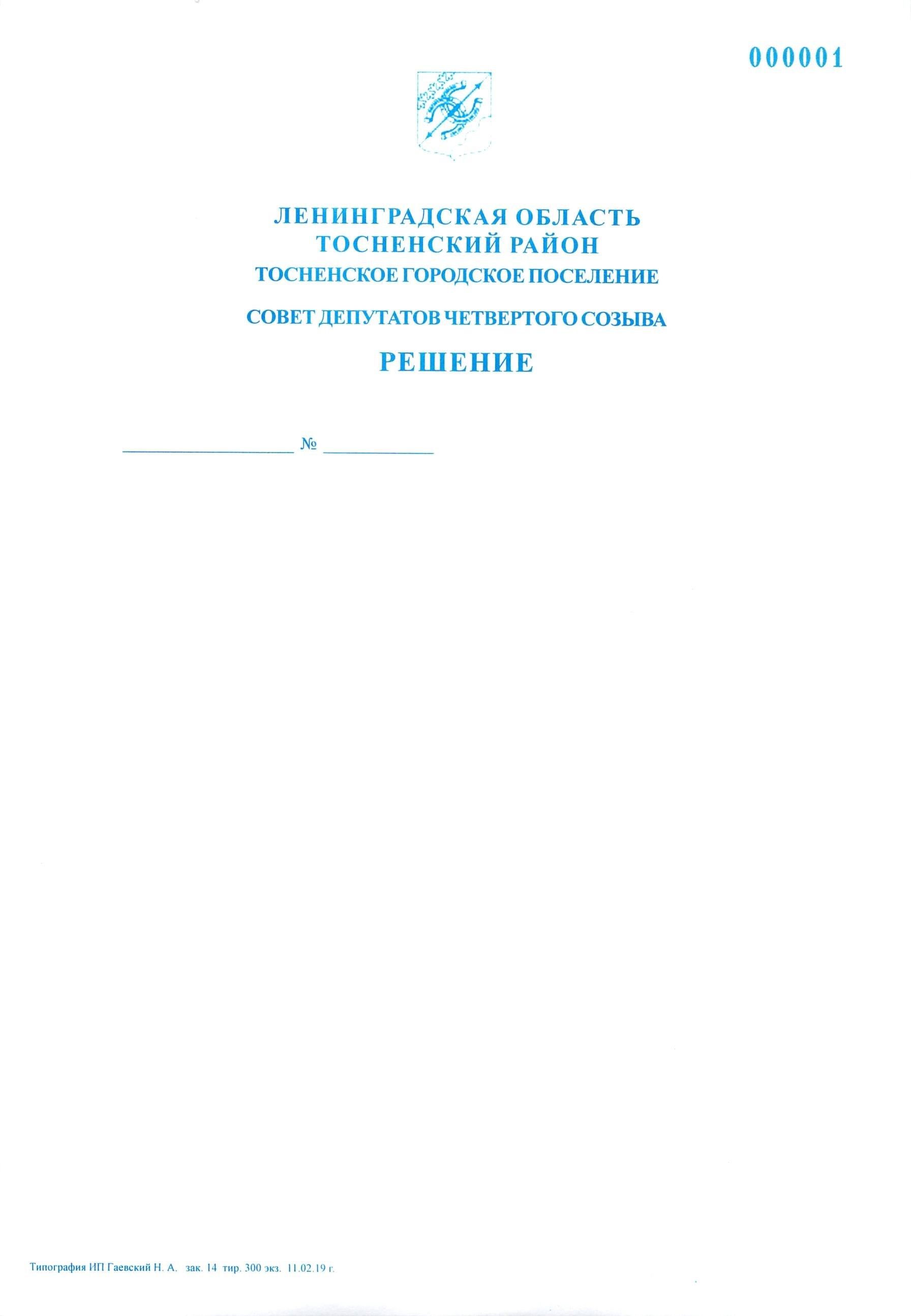 29.10.2021                             97О внесении изменений в решение совета депутатов Тосненскогогородского поселения Тосненского муниципального района Ленинградской области от 24.12.2020 № 67«О бюджетеТосненского городского поселения Тосненского муниципальногорайона Ленинградской области на 2021 год и на плановый период 2022 и 2023 годов» (с учетом изменений, внесенных решением совета депутатов Тосненского городского поселения Тосненского муниципального района Ленинградской области от 24.03.2021 № 84 и от 06.07.2021 № 90)В соответствии со ст. 153 Бюджетного кодекса Российской Федерации, ст. 3 Положения о бюджетном процессе в Тосненском городском поселении Тосненского муниципального района Ленинградской области, утвержденного решением совета депутатов Тосненского городского поселения Тосненского муниципального района Ленинградской области от 16.08.2017 № 111 (с учетом изменений, внесенных решением совета депутатов Тосненского городского поселения Тосненского муниципального района Ленинградской области от 26.05.2020 № 48), совет депутатов Тосненского городского поселения Тосненского муниципального района Ленинградской областиРЕШИЛ:1. Внести в решение совета депутатов Тосненского городского поселения Тосненского муниципального района Ленинградской области от 24.12.2020 № 67 «О бюджете Тосненского городского поселения Тосненского муниципального района Ленинградской области на 2021 год и на плановый период 2022 и 2023 годов» (с учетом изменений, внесенных решением совета депутатов Тосненского городского поселения Тосненского муниципального района Ленинградской области от 24.03.2021 № 84 и от 06.07.2021 № 90) следующие изменения:1.1. Пункт 1 изложить в новой редакции:«1. Утвердить основные характеристики бюджета Тосненского городского поселения Тосненского муниципального района Ленинградской области (далее – бюджет Тосненского городского поселения) на 2021 год:- прогнозируемый общий объем доходов бюджета Тосненского городского поселения в сумме 742 765,29039 тысяч рублей;- общий объем расходов бюджета Тосненского городского поселения в сумме                         751 335,87587 тысяч рублей;- прогнозируемый дефицит бюджета Тосненского городского поселения в сумме                      8 570,58548 тысяч рублей».1.2. Пункт 2 изложить в новой редакции:«2. Утвердить основные характеристики  бюджета Тосненского городского поселения на 2022 год и на 2023 год:- прогнозируемый общий объем доходов бюджета Тосненского городского поселения на 2022 год в сумме 855 240,30018 тысяч рублей и на 2023 год в сумме 521 540,51443 тысяч рублей;- общий объем расходов бюджета Тосненского городского поселения на 2022 год в сумме 874 758,99488 тысяч рублей, в том числе условно утвержденные расходы в сумме              9 500,000 тысяч рублей, и на 2023 год в сумме 520 761,29156 тысяч рублей, в том числе условно утвержденные расходы в сумме 18 000,000 тысяч рублей;- прогнозируемый дефицит бюджета Тосненского городского поселения на 2022 год в сумме 19 518,69470 тысяч рублей, прогнозируемый профицит бюджета Тосненского городского поселения на 2023 год  в сумме 779,22287 тысяч рублей».1.3. Пункт 5 изложить в новой редакции:«5. Утвердить в пределах общего объема доходов бюджета Тосненского городского поселения, установленного пунктами 1 и 2 настоящего решения, объем межбюджетных трансфертов, получаемых из других бюджетов бюджетной системы Российской Федерации, в 2021 году в общей сумме 465 323,50039 тысяч рублей, на плановый период 2022 и 2023 годов в общих суммах 574 873,90018 тысяч рублей и 227 912,31443 тысяч рублей».1.4. Пункт 11 изложить в новой редакции:«11. Утвердить ведомственную структуру расходов бюджета Тосненского городского поселения на 2021 год и на плановый период 2022 и 2023 годов (приложение 6).Установить, что расходы бюджета в объеме 100,000 тысяч рублей осуществляются за счет добровольных пожертвований от юридического лица, в целях создания условий для организации досуга и обеспечения жителей Тосненского городского поселения услугами организаций культуры (МКУ «СКК «Космонавт» для подросткового куба «Пламя»), в соответствии с заключенным договором в пределах поступившей суммы».1.5. Пункт 15 изложить в новой редакции:«15. Утвердить объем и распределение бюджетных ассигнований дорожного фонда Тосненского городского поселения:- на 2021 год в сумме 23 849,15901 тысяч рублей;- на 2022 год в сумме 110 986,77018 тысяч рублей; - на 2023 год в сумме 99 927,71443 тысяч рублей (приложение 7)».1.6. Пункт 23 изложить в новой редакции:«23. Утвердить объем бюджетных ассигнований на осуществление бюджетных инвестиций в форме капитальных вложений в объекты муниципальной собственности Тосненского городского поселения в 2021 году в общей сумме 260 998,75650 тыс. рублей, в 2022 году в общей сумме 177 629,68943 тыс. рублей, в 2023 году в общей сумме                      81 875,76120 тыс. рублей в разрезе объектов (приложение 8)».1.7. Приложение 1 «Источники внутреннего финансирования дефицита бюджета Тосненского городского поселения Тосненского муниципального района Ленинградской области на 2021 год и на плановый период 2022 и 2023 годов» изложить в новой редакции (приложение 1).1.8. Приложение 2 «Прогнозируемые поступления доходов в бюджет Тосненского городского поселения Тосненского муниципального района Ленинградской области на 2021 год и на плановый период 2022 и 2023 годов» изложить в новой редакции (приложение 2).1.9. Приложение 5 «Распределение бюджетных ассигнований по целевым статьям (муниципальным программам и непрограммным направлениям деятельности), группам и подгруппам видов расходов классификации расходов бюджетов, по разделам и подразделам классификации расходов бюджетов на 2021 год и на плановый период 2022 и 2023 годов» изложить в новой редакции (приложение 3).1.10. Приложение 6 «Ведомственная структура расходов бюджета Тосненского городского поселения Тосненского муниципального района Ленинградской области на 2021 год и на плановый период 2022 и 2023 годов» изложить в новой редакции (приложение 4).1.11. Приложение 7 «Распределение бюджетных ассигнований дорожного фонда бюджета Тосненского городского поселения Тосненского муниципального района Ленинградской области на 2021 год и на плановый период 2022 и 2023 годов» изложить в новой редакции (приложение 5).1.12. Приложение 8 «Объем бюджетных ассигнований на осуществление бюджетных инвестиций в форме капитальных вложений в объекты муниципальной собственности Тосненского городского поселения Тосненского муниципального района Ленинградской области в 2021 году и в плановом периоде 2022 и 2023 годах» изложить в новой редакции (приложение 6).2. Аппарату совета депутатов Тосненского городского поселения Тосненского муниципального района Ленинградской области совместно с администрацией муниципального образования Тосненский район Ленинградской области обеспечить официальное опубликование и обнародование настоящего решения.Глава  Тосненского городского поселения					А.Л. КанцеревСевостьянова Ольга Алексеевна 8(81361)3324814 гаПриложение 1Приложение 1Приложение 1к решению совета депутатовк решению совета депутатовк решению совета депутатовТосненского городского поселенияТосненского городского поселенияТосненского городского поселенияТосненского муниципального районаТосненского муниципального районаТосненского муниципального районаЛенинградской областиЛенинградской областиЛенинградской областиот  29.10.2021 № 97от  29.10.2021 № 97от  29.10.2021 № 97Приложение 1Приложение 1Приложение 1к решению совета депутатовк решению совета депутатовк решению совета депутатовТосненского городского поселенияТосненского городского поселенияТосненского городского поселенияТосненского муниципального районаТосненского муниципального районаТосненского муниципального районаЛенинградской областиЛенинградской областиЛенинградской области от 24.12.2020 № 67 от 24.12.2020 № 67 от 24.12.2020 № 67ИСТОЧНИКИИСТОЧНИКИИСТОЧНИКИИСТОЧНИКИИСТОЧНИКИИСТОЧНИКИвнутреннего финансирования дефицита  внутреннего финансирования дефицита  внутреннего финансирования дефицита  внутреннего финансирования дефицита  внутреннего финансирования дефицита  внутреннего финансирования дефицита  бюджета Тосненского городского поселения бюджета Тосненского городского поселения бюджета Тосненского городского поселения бюджета Тосненского городского поселения бюджета Тосненского городского поселения бюджета Тосненского городского поселения Тосненского муниципального района Ленинградской областиТосненского муниципального района Ленинградской областиТосненского муниципального района Ленинградской областиТосненского муниципального района Ленинградской областиТосненского муниципального района Ленинградской областиТосненского муниципального района Ленинградской области на 2021 год и на плановый период 2022 и 2023 годов на 2021 год и на плановый период 2022 и 2023 годов на 2021 год и на плановый период 2022 и 2023 годов на 2021 год и на плановый период 2022 и 2023 годов на 2021 год и на плановый период 2022 и 2023 годов на 2021 год и на плановый период 2022 и 2023 годовКод Код НаименованиеСумма (тысяч рублей)Сумма (тысяч рублей)Сумма (тысяч рублей)Код Код Наименование2021 год   2022 год   2023 год    01 00 00 00 00 0000 000 01 00 00 00 00 0000 000Источники внутреннего финансирования дефицитов бюджетов8 570,5854819 518,69470-779,22287 01 05 00 00 00 0000 000 01 05 00 00 00 0000 000Изменение остатков средств на счетах по учету средств бюджетов8 570,5854819 518,69470-779,22287Всего источников внутреннего финансирования8 570,5854819 518,69470-779,22287Приложение 2Приложение 2Приложение 2к решению совета депутатовк решению совета депутатовк решению совета депутатовТосненского городского поселенияТосненского городского поселенияТосненского городского поселенияТосненского муниципального района Тосненского муниципального района Тосненского муниципального района Ленинградской областиЛенинградской областиЛенинградской областиот   29.10.2021     № 97от   29.10.2021     № 97от   29.10.2021     № 97Приложение 2Приложение 2Приложение 2к решению совета депутатовк решению совета депутатовк решению совета депутатовТосненского городского поселенияТосненского городского поселенияТосненского городского поселенияТосненского муниципального района Тосненского муниципального района Тосненского муниципального района Ленинградской областиЛенинградской областиЛенинградской областиот 24.12.2020 № 67от 24.12.2020 № 67от 24.12.2020 № 67Прогнозируемые поступления доходовПрогнозируемые поступления доходовПрогнозируемые поступления доходовПрогнозируемые поступления доходовПрогнозируемые поступления доходов в бюджет Тосненского городского поселения Тосненского муниципального района Ленинградской области в бюджет Тосненского городского поселения Тосненского муниципального района Ленинградской области в бюджет Тосненского городского поселения Тосненского муниципального района Ленинградской области в бюджет Тосненского городского поселения Тосненского муниципального района Ленинградской области в бюджет Тосненского городского поселения Тосненского муниципального района Ленинградской областина 2021 год и на плановый период 2022 и 2023 годовна 2021 год и на плановый период 2022 и 2023 годовна 2021 год и на плановый период 2022 и 2023 годовна 2021 год и на плановый период 2022 и 2023 годовна 2021 год и на плановый период 2022 и 2023 годовКод бюджетной классификацииИсточник доходов Сумма  (тысяч рублей) Сумма  (тысяч рублей) Сумма  (тысяч рублей)Код бюджетной классификацииИсточник доходов2021 год                      2022 год                      2023 год                      Код бюджетной классификацииИсточник доходов2021 год                      2022 год                      2023 год                      123341 00 00000 00 0000 000НАЛОГОВЫЕ И НЕНАЛОГОВЫЕ ДОХОДЫ277 341,79000280 366,40000293 628,200001 01 00000 00 0000 000НАЛОГИ НА ПРИБЫЛЬ, ДОХОДЫ132 102,90000140 425,30000150 255,100001 01 02000 01 0000 110Налог на доходы физических лиц 132 102,90000140 425,30000150 255,100001 03 00000 00 0000 000НАЛОГИ НА ТОВАРЫ (РАБОТЫ, УСЛУГИ), РЕАЛИЗУЕМЫЕ НА ТЕРРИТОРИИ РОССИЙСКОЙ ФЕДЕРАЦИИ9 491,700009 871,4000010 266,300001 03 02000 01 0000 110Акцизы по подакцизным товарам (продукции), производимым на территории Российской Федерации9 491,700009 871,4000010 266,300001 06 00000 00 0000 000НАЛОГИ НА ИМУЩЕСТВО63 740,0000065 240,0000066 780,000001 06 01030 13 0000 110Налог на имущество физических лиц, взимаемый по ставкам, применяемым к объектам налогообложения, расположенным в границах городских поселений11 311,0000011 763,0000012 233,000001 06 06000 00 0000 110Земельный налог52 429,0000053 477,0000054 547,000001 11 00000 00 0000 000ДОХОДЫ ОТ ИСПОЛЬЗОВАНИЯ ИМУЩЕСТВА, НАХОДЯЩЕГОСЯ В ГОСУДАРСТВЕННОЙ И МУНИЦИПАЛЬНОЙ СОБСТВЕННОСТИ34 144,9000033 324,5000034 549,400001 11 05013 13 0000 120Доходы, получаемые в виде арендной платы за земельные участки, государственная собственность на которые не разграничена и которые расположены в границах городских поселений, а также средства от продажи права на заключение договоров аренды указанных земельных участков12 451,9000010 763,5000011 086,400001 11 05035 13 0000 120Доходы от сдачи в аренду имущества, находящегося в оперативном управлении органов управления городских поселений и созданных ими учреждений (за исключением имущества муниципальных бюджетных и автономных учреждений)500,00000520,00000540,000001 11 05075 13 0000 120Доходы от сдачи в аренду имущества, составляющего казну городских поселений (за исключением земельных участков)16 529,0000017 190,0000017 878,000001 11 09045 13 0000 120Прочие поступления от использования имущества, находящегося в собственности городских поселений (за исключением имущества муниципальных бюджетных и автономных учреждений, а также имущества муниципальных унитарных предприятий, в том числе казенных)4 664,000004 851,000005 045,000001 13 00000 00 0000 000ДОХОДЫ    ОТ    ОКАЗАНИЯ    ПЛАТНЫХ    УСЛУГ  И КОМПЕНСАЦИИ ЗАТРАТ ГОСУДАРСТВА24 325,9320021 034,2000021 034,200001 13 01995 13 0000 130Прочие доходы от оказания платных услуг (работ) получателями средств бюджетов городских поселений24 325,9320021 034,2000021 034,200001 14 00000 00 0000 000ДОХОДЫ  ОТ ПРОДАЖИ МАТЕРИАЛЬНЫХ И НЕМАТЕРИАЛЬНЫХ АКТИВОВ13 536,3580010 471,0000010 743,200001 14 01050 13 0000 410Доходы от продажи квартир, находящихся в собственности городских поселений  1 500,000000,000000,000001 14 02053 13 0000 410Доходы от реализации иного имущества, находящегося в собственности городских поселений (за исключением имущества муниципальных бюджетных и автономных учреждений, а также имущества муниципальных унитарных предприятий, в том числе казенных), в части реализации основных средств по указанному имуществу6 232,912005 896,000006 045,000001 14 06000 00 0000 430Доходы от продажи земельных участков, находящихся в государственной и муниципальной собственности5 803,446004 575,000004 698,200002 00 00000 00 0000 000БЕЗВОЗМЕЗДНЫЕ ПОСТУПЛЕНИЯ465 423,50039574 873,90018227 912,314432 02 00000 00 0000 000БЕЗВОЗМЕЗДНЫЕ ПОСТУПЛЕНИЯ ОТ ДРУГИХ БЮДЖЕТОВ БЮДЖЕТНОЙ СИСТЕМЫ РФ465 323,50039574 873,90018227 912,314432 02 10000 00 0000 150Дотации бюджетам бюджетной системы Российской Федерации50 208,7000052 179,1000054 151,600002 02 16001 13 0000 150Дотации бюджетам городских поселений на выравнивание бюджетной обеспеченности из бюджетов муниципальных районов50 208,7000052 179,1000054 151,600002 02 20000 00 0000 150Субсидии бюджетам бюджетной системы Российской Федерации (межбюджетные субсидии)415 080,60039322 694,80018173 760,714432 02 20077 13 0000 150Субсидии бюджетам городских поселений на софинансирование капитальных вложений в объекты муниципальной собственности (субсидии на бюджетные инвестиции в объекты капитального строительства объектов газификации (объект «Газораспределительная сеть к индивидуальным жилым домам пос.Строение»)2 266,030000,000000,000002 02 20077 13 0000 150Субсидии бюджетам городских поселений на софинансирование капитальных вложений в объекты муниципальной собственности (субсидии на мероприятия по строительству и реконструкции объектов водоснабжения, водоотведения и очистки сточных вод, объект «Реконструкция канализационных очистных сооружений г.Тосно, ул.Урицкого, д.57»)90 423,0800063 427,630000,000002 02 20077 13 0000 150Субсидии бюджетам городских поселений на софинансирование капитальных вложений в объекты муниципальной собственности (объект «Физкультурно-оздоровительный комплекс дер.Новолисино»)37 828,9700013 953,000000,000002 02 20077 13 0000 150Субсидии бюджетам городских поселений на софинансирование капитальных вложений в объекты муниципальной собственности (объект «Биатлонно-лыжный комплекс пос.Шапки Тосненского района»)  103 360,000000,000000,000002 02 20077 13 0000 150Субсидии бюджетам городских поселений на софинансирование капитальных вложений в объекты муниципальной собственности (субсидии на строительство (реконструкцию), включая проектирование автомобильных дорог общего пользования местного значения)4 000,0000075 549,4617559 671,516712 02 20216 13 0000 150Субсидии бюджетам городских поселений на осуществление дорожной деятельности в отношении автомобильных дорог общего пользования, а также капитального ремонта и ремонта дворовых территорий многоквартирных домов, проездов к дворовым территориям многоквартирных домов населенных пунктов (ремонт автомобильных дорог общего пользования местного значения)6 226,300000,000000,000002 02 20216 13 0000 150Субсидии бюджетам городских поселений на осуществление дорожной деятельности в отношении автомобильных дорог общего пользования, а также капитального ремонта и ремонта дворовых территорий многоквартирных домов, проездов к дворовым территориям многоквартирных домов населенных пунктов (ремонт автомобильных дорог общего пользования местного значения, имеющих приоритетный социально-значимый характер)3 950,2433925 565,9084329 989,897722 02 25555 13 0000 150Субсидии бюджетам городских поселений на реализацию программ формирования современной городской среды (благоустройство общественных территорий, областной бюджет)27 912,000000,000000,000002 02 25555 13 0000 150Субсидии бюджетам городских поселений на реализацию программ формирования современной городской среды (благоустройство общественных территорий, федеральный бюджет)12 088,000000,000000,000002 02 29999 13 0000 150Прочие субсидии бюджетам городских поселений (на сохранение целевых показателей повышения оплаты труда работников муниципальных учреждений культуры)10 947,000000,000000,000002 02 29999 13 0000 150Прочие субсидии бюджетам городских поселений (на реализацию областного закона от 15 января 2018 года № 3-оз "О содействии участию населения в осуществлени местного самоуправления в иных формах на территориях административных центров и городских поселков муниципальных образований Ленинградской области")3 178,000000,000000,000002 02 29999 13 0000 150Прочие субсидии бюджетам городских поселений (на реализацию областного закона от 28 декабря 2018 года № 147-оз "О старостах сельских населенных пунктов Ленинградской области и содействии участию населения в осуществлении местного самоуправления в иных формах на частях территорий муниципальных образований Ленинградской области")  2 432,400000,000000,000002 02 29999 13 0000 150Прочие субсидии бюджетам городских поселений (на мероприятия по проведению капитального ремонта спортивных объектов)15 000,0000043 249,600000,000002 02 29999 13 0000 150Прочие субсидии бюджетам городских поселений (на мероприятия по капитальному ремонту объектов культуры)  18 933,057000,000000,000002 02 29999 13 0000 150Прочие субсидии бюджетам городских поселений (на реализацию комплекса мероприятий по борьбе с борщевиком Сосновского)  528,90000374,80000230,300002 02 29999 13 0000 150Прочие субсидии бюджетам городских поселений (на поддержку развития общественной инфраструктуры муниципального значения)438,620000,000000,000002 02 29999 13 0000 150Прочие субсидии бюджетам городских поселений (на реализацию мероприятий по установке автоматизированных индивидуальных тепловых пунктов с погодным и часовым регулированием )54 643,0000099 649,4000082 944,000002 02 29999 13 0000 150Прочие субсидии бюджетам городских поселений (на обеспечение уровня финансирования организаций, осуществляющих спортивную подготовку в соответствии с требованиями федеральных стандартов спортивной подготовки)925,00000925,00000925,000002 02 29999 13 0000 150Прочие субсидии бюджетам городских поселений (на реализацию мероприятий, направленных на повышение качества городской среды)20 000,000000,000000,000002 02 40000 00 0000 150Иные межбюджетные трансферты34,20000200 000,000000,000002 02 49999 13 0000 150Прочие межбюджетные трансферты, передаваемые бюджетам городских поселений  (на мероприятия по подготовке и проведению мероприятий, посвященных Дню образования Ленинградской области)0,00000200 000,000000,000002 02 49999 13 0000 150Прочие межбюджетные трансферты, передаваемые бюджетам городских поселений  (поощрение муниципальных управленческих команд)34,200000,000000,000002 04 00000 00 0000 150БЕЗВОЗМЕЗДНЫЕ ПОСТУПЛЕНИЯ ОТ НЕГОСУДАРСТВЕННЫХ ОРГАНИЗАЦИЙ100,000000,000000,000002 04 05000 13 0000 150Безвозмездные поступления от негосударственных организаций в бюджеты городских поселений100,000000,000000,000002 04 05020 13 0000 150Поступления от денежных пожертвований, предоставляемых негосударственными организациями получателям средств бюджетов городских поселений100,000000,000000,00000ВСЕГО ДОХОДОВВСЕГО ДОХОДОВ742 765,29039855 240,30018521 540,51443Приложение 3Приложение 3Приложение 3к решению совета депутатовк решению совета депутатовк решению совета депутатовТосненского городского поселенияТосненского городского поселенияТосненского городского поселенияТосненского муниципального районаТосненского муниципального районаТосненского муниципального районаЛенинградской областиЛенинградской областиот 29.10.2021    № 97от 29.10.2021    № 97Приложение 5Приложение 5Приложение 5к решению совета депутатовк решению совета депутатовк решению совета депутатовТосненского городского поселенияТосненского городского поселенияТосненского городского поселенияТосненского муниципального районаТосненского муниципального районаТосненского муниципального районаЛенинградской областиЛенинградской областиот 24.12.2020 № 67от 24.12.2020 № 67РАСПРЕДЕЛЕНИЕРАСПРЕДЕЛЕНИЕРАСПРЕДЕЛЕНИЕРАСПРЕДЕЛЕНИЕРАСПРЕДЕЛЕНИЕРАСПРЕДЕЛЕНИЕРАСПРЕДЕЛЕНИЕРАСПРЕДЕЛЕНИЕбюджетных ассигнований по целевым статьямбюджетных ассигнований по целевым статьямбюджетных ассигнований по целевым статьямбюджетных ассигнований по целевым статьямбюджетных ассигнований по целевым статьямбюджетных ассигнований по целевым статьямбюджетных ассигнований по целевым статьямбюджетных ассигнований по целевым статьям(муниципальным программам и непрограммным направлениям деятельности),(муниципальным программам и непрограммным направлениям деятельности),(муниципальным программам и непрограммным направлениям деятельности),(муниципальным программам и непрограммным направлениям деятельности),(муниципальным программам и непрограммным направлениям деятельности),(муниципальным программам и непрограммным направлениям деятельности),(муниципальным программам и непрограммным направлениям деятельности),(муниципальным программам и непрограммным направлениям деятельности),группам и подгруппам видов расходов классификации расходов бюджетов, по разделам и подразделамгруппам и подгруппам видов расходов классификации расходов бюджетов, по разделам и подразделамгруппам и подгруппам видов расходов классификации расходов бюджетов, по разделам и подразделамгруппам и подгруппам видов расходов классификации расходов бюджетов, по разделам и подразделамгруппам и подгруппам видов расходов классификации расходов бюджетов, по разделам и подразделамгруппам и подгруппам видов расходов классификации расходов бюджетов, по разделам и подразделамгруппам и подгруппам видов расходов классификации расходов бюджетов, по разделам и подразделамгруппам и подгруппам видов расходов классификации расходов бюджетов, по разделам и подразделамклассификации расходов бюджетовклассификации расходов бюджетовклассификации расходов бюджетовклассификации расходов бюджетовклассификации расходов бюджетовклассификации расходов бюджетовклассификации расходов бюджетовклассификации расходов бюджетовна 2021 год и на плановый период 2022 и 2023 годовна 2021 год и на плановый период 2022 и 2023 годовна 2021 год и на плановый период 2022 и 2023 годовна 2021 год и на плановый период 2022 и 2023 годовна 2021 год и на плановый период 2022 и 2023 годовна 2021 год и на плановый период 2022 и 2023 годовна 2021 год и на плановый период 2022 и 2023 годовна 2021 год и на плановый период 2022 и 2023 годовтыс.руб.НаименованиеЦСРВР РзПР Сумма на 2021 годСумма на 2022 годСумма на 2023 годВСЕГО751 335,87587865 258,99488502 761,29156Муниципальная программа "Развитие физической культуры, спорта и молодежной политики на территории Тосненского городского поселения Тосненского района Ленинградской области"04 0 00 00000193 628,3213982 511,1025919 846,61778Подпрограмма "Развитие физической культуры и массового спорта в Тосненском городском поселении Тосненского района Ленинградской области" 04 1 00 000001 378,970001 400,000001 400,00000Основное мероприятие "Совершенствование системы проведения физкультурно-спортивных мероприятий в Тосненском городском поселении и обеспечение участия сборных команд Тосненского городского поселения в физкультурных и спортивных мероприятиях Ленинградской области"04 1 01 000001 378,970001 400,000001 400,00000Организация проведения городских физкультурно-спортивных меропритий среди всех групп населения04 1 01 13300983,470001 004,50000900,00000Закупка товаров,  работ и услуг для обеспечения государственных (муниципальных) нужд04 1 01 13300200983,470001 004,50000900,00000иные закупки товаров, работ и услуг для обеспечения государственных (муниципальных) нужд04 1 01 13300240983,470001 004,50000900,00000Массовый спорт04 1 01 133002401102983,470001 004,50000900,00000Организация подготовки и участия сборных команд Тосненского городского поселения в районных, областных, всероссийских и международных соревнованиях 04 1 01 13310395,50000395,50000500,00000Закупка товаров,  работ и услуг для обеспечения государственных (муниципальных) нужд04 1 01 13310200395,50000395,50000500,00000иные закупки товаров, работ и услуг для обеспечения государственных (муниципальных) нужд04 1 01 13310240395,50000395,50000500,00000Массовый спорт04 1 01 133102401102395,50000395,50000500,00000Подпрограмма "Развитие объектов физической культуры и спорта в Тосненском городском поселении Тосненского района Ленинградской области" 04 2 00 00000173 352,7122062 531,033000,00000Основное мероприятие "Развитие объектов физической культуры и спорта в Тосненском городском поселении Тосненского района Ленинградской области"04 2 01 00000173 352,7122062 531,033000,00000Строительство и реконструкция спортивных объектов04 2 01 S4050151 816,1100015 004,000000,00000Капитальные вложения в объекты государственной (муниципальной) собственности04 2 01 S4050400151 816,1100015 004,000000,00000бюджетные инвестиции04 2 01 S4050410151 816,1100015 004,000000,00000Массовый спорт04 2 01 S40504101102151 816,1100015 004,000000,00000Капитальный ремонт спортивных объектов04 2 01 S406016 483,5200047 527,033000,00000Закупка товаров,  работ и услуг для обеспечения государственных (муниципальных) нужд04 2 01 S406020016 483,5200047 527,033000,00000иные закупки товаров, работ и услуг для обеспечения государственных (муниципальных) нужд04 2 01 S406024016 483,5200047 527,033000,00000Массовый спорт04 2 01 S4060240110216 483,5200047 527,033000,00000Капитальный ремонт и ремонт объектов физической культуры и спорта04 2 01 140605 053,082200,000000,00000Закупка товаров,  работ и услуг для обеспечения государственных (муниципальных) нужд04 2 01 140602005 053,082200,000000,00000иные закупки товаров, работ и услуг для обеспечения государственных (муниципальных) нужд04 2 01 140602405 053,082200,000000,00000Массовый спорт04 2 01 1406024011025 053,082200,000000,00000Подпрограмма "Обеспечение жителей Тосненского городского поселения Тосненского района Ленинградской области услугами в сфере физической культуры, массового спорта и развитие системы спортивной подготовки" 04 4 00 0000018 896,6391918 580,0695918 446,61778Основное мероприятие "Развитие физической культуры и спорта"04 4 01 0000017 880,1556717 563,5860717 418,84000Расходы на обеспечение деятельности муниципальных казенных учреждений04 4 01 0016017 880,1556717 563,5860717 418,84000Расходы на выплаты персоналу  в целях обеспечения выполнения функций государственными (муниципальными) органами, казенными учреждениями, органами управления государственными внебюджетными фондами04 4 01 0016010010 518,3039510 518,3039510 518,30395расходы на выплаты персоналу казенных учреждений04 4 01 0016011010 518,3039510 518,3039510 518,30395Массовый спорт04 4 01 00160110110210 518,3039510 518,3039510 518,30395Закупка товаров,  работ и услуг для обеспечения государственных (муниципальных) нужд04 4 01 001602006 770,241726 453,672126 308,92605иные закупки товаров, работ и услуг для обеспечения государственных (муниципальных) нужд04 4 01 001602406 770,241726 453,672126 308,92605Массовый спорт04 4 01 0016024011026 770,241726 453,672126 308,92605Иные бюджетные ассигнования04 4 01 00160800591,61000591,61000591,61000уплата налогов, сборов и иных платежей04 4 01 00160850591,61000591,61000591,61000Массовый спорт04 4 01 001608501102591,61000591,61000591,61000Федеральный проект "Спорт-норма жизни"04 4 P5 000001 016,483521 016,483521 027,77778Обеспечение уровня финансирования организаций, осуществляющих спортивную подготовку в соответствии с требованиями федеральных стандартов спортивной подготовки04 4 P5 S46001 016,483521 016,483521 027,77778Закупка товаров,  работ и услуг для обеспечения государственных (муниципальных) нужд04 4 P5 S46002001 016,483521 016,483521 027,77778иные закупки товаров, работ и услуг для обеспечения государственных (муниципальных) нужд04 4 P5 S46002401 016,483521 016,483521 027,77778Спорт высших достижений04 4 P5 S460024011031 016,483521 016,483521 027,77778Муниципальная программа "Развитие и поддержка малого и среднего предпринимательства на территории Тосненского городского поселения Тосненского района Ленинградской области"05 0 00 0000075,8000079,2000082,60000Основное мероприятие "Информационная поддержка субъектов малого и среднего предпринимательства"05 0 01 0000075,8000079,2000082,60000Разработка, тиражирование и выпуск полиграфической (печатной) продукции (буклеты, брошюры, справочно-информационные и другие печатные материалы)  для субъектов малого и среднего предпринимательства по актуальным вопросам развития и деятельности05 0 01 0639175,8000079,2000082,60000Закупка товаров,  работ и услуг для обеспечения государственных (муниципальных) нужд05 0 01 0639120075,8000079,2000082,60000иные закупки товаров, работ и услуг для обеспечения государственных (муниципальных) нужд05 0 01 0639124075,8000079,2000082,60000Другие вопросы в области национальной экономики05 0 01 06391240041275,8000079,2000082,60000Муниципальная программа "Обеспечение доступным жильем граждан Тосненского городского поселения Тосненского муниципального района Ленинградской области"06 0 00 000004 919,536508 573,9600014 179,84000Подпрограмма  "Улучшение жилищных условий, проживающих в Тосненском городском поселении Тосненского муниципального района Ленинградской области и нуждающихся  в улучшении жилищных условий малоимущих граждан"06 3 00 000004 919,536508 573,9600014 179,84000Основное мероприятие "Обеспечение граждан жилыми помещениями, состоящих на учете нуждающихся в жилых помещениях, предоставляемых по договору социального найма"06 3 01 000004 919,536508 573,9600014 179,84000Приобретение жилых помещений для предоставления гражданам, состоящим на учете нуждающихся в жилых помещениях, предоставляемых по договору  социального найма06 3 01 105804 919,536508 573,9600014 179,84000Капитальные вложения в объекты государственной (муниципальной) собственности06 3 01 105804004 919,536508 573,9600014 179,84000бюджетные инвестиции06 3 01 105804104 919,536508 573,9600014 179,84000Жилищное хозяйство06 3 01 1058041005014 919,536508 573,9600014 179,84000Муниципальная программа "Развитие культуры в Тосненском городском поселении Тосненского района Ленинградской области" 07 0 00 0000090 262,8790058 678,5370058 678,53700Подпрограмма "Развитие культурно-досуговой деятельности в Тосненском городском поселении Тосненского района Ленинградской области" 07 1 00 0000068 764,4430058 678,5370058 678,53700Основное мероприятие "Организация и проведение культурно-досуговых мероприятий"07 1 01 000001 900,000001 900,000001 900,00000Организация и проведение мероприятий в сфере культуры07 1 01 112201 900,000001 900,000001 900,00000Закупка товаров,  работ и услуг для обеспечения государственных (муниципальных) нужд07 1 01 112202001 900,000001 900,000001 900,00000иные закупки товаров, работ и услуг для обеспечения государственных (муниципальных) нужд07 1 01 112202401 900,000001 900,000001 900,00000Культура07 1 01 1122024008011 900,000001 900,000001 900,00000Основное мероприятие "Организация и проведение мероприятий с подростковыми клубами"07 1 02 00000220,00000220,00000220,00000Организация и проведение мероприятий с подростковыми клубами07 1 02 12291220,00000220,00000220,00000Закупка товаров,  работ и услуг для обеспечения государственных (муниципальных) нужд07 1 02 12291200220,00000220,00000220,00000иные закупки товаров, работ и услуг для обеспечения государственных (муниципальных) нужд07 1 02 12291240220,00000220,00000220,00000Молодежная политика07 1 02 122912400707220,00000220,00000220,00000Основное мероприятие "Обеспечение жителей Тосненского городского поселения Тосненского района Ленинградской области услугами в сфере культуры и досуга"07 1 03 0000066 644,4430056 558,5370056 558,53700Расходы на обеспечение деятельности муниципальных казенных учреждений07 1 03 0016044 750,4430056 558,5370056 558,53700Расходы на выплаты персоналу  в целях обеспечения выполнения функций государственными (муниципальными) органами, казенными учреждениями, органами управления государственными внебюджетными фондами07 1 03 0016010024 712,8170036 520,9110036 520,91100расходы на выплаты персоналу казенных учреждений07 1 03 0016011024 712,8170036 520,9110036 520,91100Культура07 1 03 00160110080124 712,8170036 520,9110036 520,91100Закупка товаров,  работ и услуг для обеспечения государственных (муниципальных) нужд07 1 03 0016020019 090,1780019 090,1780019 090,17800иные закупки товаров, работ и услуг для обеспечения государственных (муниципальных) нужд07 1 03 0016024019 090,1780019 090,1780019 090,17800Культура07 1 03 00160240080119 090,1780019 090,1780019 090,17800Иные бюджетные ассигнования07 1 03 00160800947,44800947,44800947,44800уплата налогов, сборов и иных платежей07 1 03 00160850947,44800947,44800947,44800Культура07 1 03 001608500801947,44800947,44800947,44800Сохранение целевых показателей повышения оплаты труда работников муниципальных учреждений культуры в соответствии с Указом Президента Российской Федерации от 7 мая 2012 года № 597 "О мероприятиях по реализации государственной социальной политики"07 1 03 S036021 894,000000,000000,00000Расходы на выплаты персоналу  в целях обеспечения выполнения функций государственными (муниципальными) органами, казенными учреждениями, органами управления государственными внебюджетными фондами07 1 03 S036010021 894,000000,000000,00000расходы на выплаты персоналу казенных учреждений07 1 03 S036011021 894,000000,000000,00000Культура07 1 03 S0360110080121 894,000000,000000,00000Подпрограмма "Развитие и модернизация объектов культуры Тосненского городского поселения Тосненского района Ленинградской области"07 2 00 0000021 498,436000,000000,00000Основное мероприятие "Укрепление и развитие развития материально-технической базы учреждений культуры Тосненского городского поселения Тосненского района Ленинградской области"07 2 03 00000461,706000,000000,00000Поддержка развития общественной инфраструктуры муниципального значения07 2 03 S4840461,706000,000000,00000Закупка товаров,  работ и услуг для обеспечения государственных (муниципальных) нужд07 2 03 S4840200461,706000,000000,00000иные закупки товаров, работ и услуг для обеспечения государственных (муниципальных) нужд07 2 03 S4840240461,706000,000000,00000Культура07 2 03 S48402400801461,706000,000000,00000Основное мероприятие "Развитие сети учреждений культурно-досугового типа, социального назначения на сельских территориях"07 2 04 0000021 036,730000,000000,00000Мероприятия по капитальному ремонту объектов07 2 04 S067021 036,730000,000000,00000Закупка товаров,  работ и услуг для обеспечения государственных (муниципальных) нужд07 2 04 S067020021 036,730000,000000,00000иные закупки товаров, работ и услуг для обеспечения государственных (муниципальных) нужд07 2 04 S067024021 036,730000,000000,00000Культура07 2 04 S0670240080121 036,730000,000000,00000Муниципальная программа "Безопасность Тосненского городского поселения Тосненского района Ленинградской области"08 0 00 000002 731,950962 631,970006 801,40000Подпрограмма "Предупреждение чрезвычайных ситуаций, развитие гражданской обороны, защита населения и территории от чрезвычайных ситуаций  природного и техногенного характера, обеспечение пожарной безопасности и безопасности людей на водных объектах" 08 1 00 00000750,00000750,000004 269,00000Основное мероприятие "Защита населения и территорий, предупреждение и ликвидация последствий чрезвычайных ситуаций природного и техногенного характера"08 1 01 00000550,00000550,000002 245,00000Мероприятия по обеспечению предупреждения и ликвидации последствий чрезвычайных ситуаций и стихийных бедствий, безопасности людей на водных объектах, гражданская оборона08 1 01 115700,000000,00000500,00000Закупка товаров,  работ и услуг для обеспечения государственных (муниципальных) нужд08 1 01 115702000,000000,00000500,00000иные закупки товаров, работ и услуг для обеспечения государственных (муниципальных) нужд08 1 01 115702400,000000,00000500,00000Гражданская оборона08 1 01 1157024003090,000000,0000030,00000Защита населения и территории от чрезвычайных ситуаций природного и техногенного характера, пожарная безопасность08 1 01 1157024003100,000000,00000470,00000Создание, обслуживание и эксплуатация системы оповещения населения08 1 01 13340550,00000550,000001 245,00000Закупка товаров,  работ и услуг для обеспечения государственных (муниципальных) нужд08 1 01 13340200550,00000550,000001 245,00000иные закупки товаров, работ и услуг для обеспечения государственных (муниципальных) нужд08 1 01 13340240550,00000550,000001 245,00000Защита населения и территории от чрезвычайных ситуаций природного и техногенного характера, пожарная безопасность08 1 01 133402400310550,00000550,000001 245,00000Обслуживание, эксплуатация и ремонт сооружений гражданской обороны08 1 01 133500,000000,00000500,00000Закупка товаров,  работ и услуг для обеспечения государственных (муниципальных) нужд08 1 01 133502000,000000,00000500,00000иные закупки товаров, работ и услуг для обеспечения государственных (муниципальных) нужд08 1 01 133502400,000000,00000500,00000Гражданская оборона08 1 01 1335024003090,000000,00000500,00000Основное мероприятие "Обеспечение пожарной безопасности"08 1 02 00000200,00000200,000002 024,00000Мероприятия в области пожарной безопасности 08 1 02 11620200,00000200,000002 024,00000Закупка товаров,  работ и услуг для обеспечения государственных (муниципальных) нужд08 1 02 11620200200,00000200,000002 024,00000иные закупки товаров, работ и услуг для обеспечения государственных (муниципальных) нужд08 1 02 11620240200,00000200,000002 024,00000Защита населения и территории от чрезвычайных ситуаций природного и техногенного характера, пожарная безопасность08 1 02 116202400310200,00000200,000002 024,00000Подпрограмма "Обеспечение правопорядка и профилактика правонарушений" 08 2 00 000001 981,950961 881,970002 532,40000Основное мероприятие "Мероприятия по обеспечению общественного правопорядка и профилактика правонарушений"08 2 01 000001 981,950961 881,970002 532,40000Мероприятия по вовлечению в предупреждение правонарушений на территории Тосненского городского поселения Тосненского района Ленинградской области граждан и организаций, стимулирование и поддержка гражданских инициатив 08 2 01 11550365,40000365,40000365,40000Предоставление субсидий бюджетным, автономным учреждениям и иным некоммерческим организациям08 2 01 11550600365,40000365,40000365,40000субсидии некоммерческим организациям (за исключением государственных (муниципальных) учреждений), государственных корпораций (компаний), публично-правовых компаний)08 2 01 11550630365,40000365,40000365,40000Другие вопросы в области национальной безопасности и правоохранительной деятельности08 2 01 115506300314365,40000365,40000365,40000Мероприятия по расширению, обслуживанию и содержанию аппаратно-программного комплекса автоматизированной информационной системы "Безопасный город"08 2 01 13430 1 616,550961 516,570002 167,00000Закупка товаров,  работ и услуг для обеспечения государственных (муниципальных) нужд08 2 01 13430 2001 616,550961 516,570002 167,00000иные закупки товаров, работ и услуг для обеспечения государственных (муниципальных) нужд08 2 01 13430 2401 616,550961 516,570002 167,00000Другие вопросы в области национальной безопасности и правоохранительной деятельности08 2 01 13430 24003141 616,550961 516,570002 167,00000Муниципальная программа "Энергосбережение и повышение энергоэффективности Тосненского городского поселения Тосненского района Ленинградской области" 14 0 00 0000068 347,251768 400,000008 400,00000Основное мероприятие "Реализация энергосберегающих мероприятий"14 0 01 0000013 704,251768 400,000008 400,00000Мероприятия по повышению надежности и энергоэффективности объектов Тосненского городского поселения Тосненского района Ленинградской области 14 0 01 1318013 704,251768 400,000008 400,00000Закупка товаров,  работ и услуг для обеспечения государственных (муниципальных) нужд14 0 01 1318020013 704,251768 400,000008 400,00000иные закупки товаров, работ и услуг для обеспечения государственных (муниципальных) нужд14 0 01 1318024013 704,251768 400,000008 400,00000Жилищное хозяйство14 0 01 131802400501294,99901200,00000200,00000Благоустройство14 0 01 13180240050313 409,252758 200,000008 200,00000Основное мероприятие "Реализация технических меропритяий по переходу к закрытой системе теплоснабжения, направленных на экономию теплопотребления и регулирования параметров теплоснабжения"14 0 02 0000054 643,000000,000000,00000Реализация мероприятий по установке автоматизированных индивидуальных тепловых пунктов с погодным и часовым регулированием14 0 02 S081054 643,000000,000000,00000Иные бюджетные ассигнования14 0 02 S081080054 643,000000,000000,00000Субсидии юридическим лицам (кроме некоммерческих организаций), индивидуальным предпринимателям, физическим лицам - производителям товаров, работ, услуг14 0 02 S081081054 643,000000,000000,00000Жилищное хозяйство14 0 02 S0810810050154 643,000000,000000,00000Муниципальная программа "Развитие коммунальной инфраструктуры, дорожного хозяйства и благоустройства территорий Тосненского городского поселения Тосненского района Ленинградской области"23 0 00 00000276 810,83639353 638,07186276 627,21292Подпрограмма "Газификация индивидуальных жилых домов, расположенных на территории Тосненского городского поселения Тосненского района Ленинградской области" 23 1 00 000004 818,030005 910,000005 229,00000Основное мероприятие "Организация газоснабжения"23 1 01 000004 818,030005 910,000005 229,00000Мероприятия по бюджетным инвестициям в объекты капитального строительства объектов газификации (в том числе проектно-изыскательские работы) собственности муниципальных образований23 1 01 04200956,030002 120,000001 377,00000Капитальные вложения в объекты государственной (муниципальной) собственности23 1 01 04200400956,030002 120,000001 377,00000бюджетные инвестиции23 1 01 04200410956,030002 120,000001 377,00000Коммунальное хозяйство23 1 01 042004100502956,030002 120,000001 377,00000Бюджетные инвестиции в объекты капитального строительства объектов газификации (в том числе проектно-изыскательские работы) собственности муниципальных образований23 1 01 S02002 503,00000590,00000652,00000Капитальные вложения в объекты государственной (муниципальной) собственности23 1 01 S02004002 503,00000590,00000652,00000бюджетные инвестиции23 1 01 S02004102 503,00000590,00000652,00000Коммунальное хозяйство23 1 01 S020041005022 503,00000590,00000652,00000Мероприятия  по разработке схем газоснабжения, техническому обслуживанию и технической эксплуатации объектов газификации23 1 01 132001 359,000003 200,000003 200,00000Закупка товаров,  работ и услуг для обеспечения государственных (муниципальных) нужд23 1 01 132002001 359,000003 200,000003 200,00000иные закупки товаров, работ и услуг для обеспечения государственных (муниципальных) нужд23 1 01 132002401 359,000003 200,000003 200,00000Коммунальное хозяйство23 1 01 1320024005021 359,000003 200,000003 200,00000Подпрограмма "Обеспечение населения Тосненского городского поселения Тосненского района Ленинградской области питьевой водой" 23 2 00 0000096 164,0800068 201,749050,00000Основное мероприятие "Развитие и поддержка объектов инженерных коммуникаций"23 2 01 0000096 164,0800068 201,749050,00000Мероприятия по строительству и реконструкции объектов водоснабжения, водоотведения и очистки сточных вод 23 2 01 142501 731,360000,000000,00000Капитальные вложения в объекты государственной (муниципальной) собственности23 2 01 142504001 731,360000,000000,00000бюджетные инвестиции23 2 01 142504101 731,360000,000000,00000Коммунальное хозяйство23 2 01 1425041005021 731,360000,000000,00000Строительство и реконструкция объектов водоснабжения, водоотведения и очистки сточных вод23 2 01 S025094 432,7200068 201,749050,00000Капитальные вложения в объекты государственной (муниципальной) собственности23 2 01 S025040094 432,7200068 201,749050,00000бюджетные инвестиции23 2 01 S025041094 432,7200068 201,749050,00000Коммунальное хозяйство23 2 01 S0250410050294 432,7200068 201,749050,00000Подпрограмма "Развитие автомобильных дорог Тосненского городского поселения Тосненского района Ленинградской области" 23 3 00 0000027 419,46339134 105,88881127 977,77892Основное мероприятие "Строительство и реконструкция автомобильных дорог общего пользования местного значения, расположенных на территории Тосненского городского поселения Тосненского района Ленинградской области"23 3 01 000004 640,0000083 139,9803865 666,92120Строительство (реконструкция), включая проектирование автомобильных дорог общего пользования местного значения23 3 01 S01204 225,8064581 235,9803864 162,92120Капитальные вложения в объекты государственной (муниципальной) собственности23 3 01 S01204004 225,8064581 235,9803864 162,92120бюджетные инвестиции23 3 01 S01204104 225,8064581 235,9803864 162,92120Дорожное хозяйство (дорожные фонды)23 3 01 S012041004094 225,8064581 235,9803864 162,92120Мероприятия по строительству и реконструкции автомобильных дорог общего пользования местного значения, расположенных на территории Тосненского городского поселения Тосненского района Ленинградской области23 3 01 04010414,193551 904,000001 504,00000бюджетные инвестиции23 3 01 04010410414,193551 904,000001 504,00000Дорожное хозяйство (дорожные фонды)23 3 01 040104100409414,193551 904,000001 504,00000Основное мероприятие "Содержание, капитальный ремонт и ремонт автомобильных дорог общего пользования местного значения, дворовых территорий многоквартирных домов, проездов к дворовым территориям многоквартирных домов, расположенных на территории Тосненского городского поселения Тосненского района Ленинградской области"23 3 02 0000022 779,4633950 965,9084362 310,85772Мероприятия по содержанию автомобильных дорог, расположенных на территории Тосненского городского поселения Тосненского района Ленинградской области 23 3 02 101002 413,816582 800,000002 800,00000Закупка товаров,  работ и услуг для обеспечения государственных (муниципальных) нужд23 3 02 101002002 413,816582 800,000002 800,00000иные закупки товаров, работ и услуг для обеспечения государственных (муниципальных) нужд23 3 02 101002402 413,816582 800,000002 800,00000Дорожное хозяйство (дорожные фонды)23 3 02 1010024004092 413,816582 800,000002 800,00000Мероприятия  по капитальному ремонту и ремонту автомобильных дорог общего пользования местного значения, расположенных на территории Тосненского городского поселения Тосненского района Ленинградской области 23 3 02 10110700,00000600,00000600,00000Закупка товаров,  работ и услуг для обеспечения государственных (муниципальных) нужд23 3 02 10110200700,00000600,00000600,00000иные закупки товаров, работ и услуг для обеспечения государственных (муниципальных) нужд23 3 02 10110240700,00000600,00000600,00000Дорожное хозяйство (дорожные фонды)23 3 02 101102400409700,00000600,00000600,00000Капитальный ремонт и ремонт автомобильных дорог общего пользования местного значения, расположенных на территории Тосненского городского поселения Тосненского района Ленинградской области 23 3 02 S01407 647,076920,000000,00000Закупка товаров,  работ и услуг для обеспечения государственных (муниципальных) нужд23 3 02 S01402007 647,076920,000000,00000иные закупки товаров, работ и услуг для обеспечения государственных (муниципальных) нужд23 3 02 S01402407 647,076920,000000,00000Дорожное хозяйство (дорожные фонды)23 3 02 S014024004097 647,076920,000000,00000Капитальный ремонт и ремонт автомобильных дорог общего пользования местного значения, имеющих приоритетный социально значимый характер, расположенных на территории Тосненского городского поселения Тосненского района Ленинградской области23 3 02 S42004 340,9268132 965,9084333 310,85772Закупка товаров,  работ и услуг для обеспечения государственных (муниципальных) нужд23 3 02 S42002004 340,9268132 965,9084333 310,85772иные закупки товаров, работ и услуг для обеспечения государственных (муниципальных) нужд23 3 02 S42002404 340,9268132 965,9084333 310,85772Дорожное хозяйство (дорожные фонды)23 3 02 S420024004094 340,9268132 965,9084333 310,85772Мероприятия  по капитальному ремонту и ремонту дворовых территорий многоквартирных домов, проездов к дворовым территориям многоквартирных домов, расположенных на территории Тосненского городского поселения Тосненского района Ленинградской области 23 3 02 101307 677,6430814 600,0000025 600,00000Закупка товаров,  работ и услуг для обеспечения государственных (муниципальных) нужд23 3 02 101302007 677,6430814 600,0000025 600,00000иные закупки товаров, работ и услуг для обеспечения государственных (муниципальных) нужд23 3 02 101302407 677,6430814 600,0000025 600,00000Дорожное хозяйство (дорожные фонды)23 3 02 1013024004097 677,6430814 600,0000025 600,00000Подпрограмма "Благоустройство территории Тосненского городского поселения Тосненского района Ленинградской области" 23 4 00 00000148 409,26300145 420,43400143 420,43400Основное мероприятие "Осуществление мероприятий по содержанию и развитию объектов благоустройства территории, организации сбора, вывоза бытовых отходов ( в том числе проектно-изыскательские работы)"23 4  01 0000030 468,2450032 000,0000030 000,00000Мероприятия по благоустройству и содержанию территорий Тосненского городского поселения (в том числе  по проведению проектно-изыскательских работ)23 4 01 1328030 468,2450032 000,0000030 000,00000Закупка товаров,  работ и услуг для обеспечения государственных (муниципальных) нужд23 4 01 1328020030 468,2450032 000,0000030 000,00000иные закупки товаров, работ и услуг для обеспечения государственных (муниципальных) нужд23 4 01 1328024030 468,2450032 000,0000030 000,00000Благоустройство23 4 01 13280240050330 468,2450032 000,0000030 000,00000Основное мероприятие "Обеспечение благоустройства территории Тосненского городского поселения Тосненского района Ленинградской области"23 4 02 00000117 941,01800113 420,43400113 420,43400Расходы на обеспечение деятельности муниципальных казенных учреждений23 4 02 00160117 941,01800113 420,43400113 420,43400Расходы на выплаты персоналу  в целях обеспечения выполнения функций государственными (муниципальными) органами, казенными учреждениями, органами управления государственными внебюджетными фондами23 4 02 0016010072 783,2096071 389,5580071 389,55800расходы на выплаты персоналу казенных учреждений23 4 02 0016011072 783,2096071 389,5580071 389,55800Благоустройство23 4 02 00160110050372 783,2096071 389,5580071 389,55800Закупка товаров,  работ и услуг для обеспечения государственных (муниципальных) нужд23 4 02 0016020044 791,5535941 424,8760041 424,87600иные закупки товаров, работ и услуг для обеспечения государственных (муниципальных) нужд23 4 02 0016024044 791,5535941 424,8760041 424,87600Благоустройство23 4 02 00160240050344 791,5535941 424,8760041 424,87600Социальное обеспечение и иные выплаты населению23 4 02 0016030064,588400,000000,00000социальные выплаты гражданам, кроме публичных нормативных социальных выплат23 4 02 0016032064,588400,000000,00000Благоустройство23 4 02 00160320050364,588400,000000,00000Иные бюджетные ассигнования23 4 02 00160800301,66641606,00000606,00000исполнение судебных актов23 4 02 0016083027,988680,000000,00000Благоустройство23 4 02 00160830050327,988680,000000,00000уплата налогов, сборов и иных платежей23 4 02 00160850273,67773606,00000606,00000Благоустройство23 4 02 001608500503273,67773606,00000606,00000Муниципальная программа "Борьба с борщевиком Сосновского на территории Тосненского городского поселения Тосненского района Ленинградской области"25 0 00 00000851,82000762,58800372,44200Основное мероприятие "Проведение обследования территорий населенных пунктов Тосненского городского поселения Тосненского района Ленинградской области на засоренность борщевиком Сосновского, составление карты-схемы засоренности"25 0 01 000000,00000158,988000,00000Мероприятия по проведению обследования территорий населенных пунктов Тосненского городского поселения Тосненского района Ленинградской области на засоренность борщевиком Сосновского, составление карты-схемы засоренности25 0 01 143110,00000158,988000,00000Закупка товаров,  работ и услуг для обеспечения государственных (муниципальных) нужд25 0 01 143112000,00000158,988000,00000иные закупки товаров, работ и услуг для обеспечения государственных (муниципальных) нужд25 0 01 143112400,00000158,988000,00000Благоустройство25 0 01 1431124005030,00000158,988000,00000Основное мероприятие "Реализация комплекса мероприятий по борьбе с борщевиком Сосновского на территории Тосненского городского поселения Тосненского муниципального района Ленинградской области"25 0 02 00000851,82000603,60000372,44200Мероприятия по борьбе с борщевиком Сосновского на территории Тосненского городского поселения Тосненского муниципального района Ленинградской области25 0 02 S4310851,82000603,60000372,44200Закупка товаров,  работ и услуг для обеспечения государственных (муниципальных) нужд25 0 02 S4310200851,82000603,60000372,44200иные закупки товаров, работ и услуг для обеспечения государственных (муниципальных) нужд25 0 02 S4310240851,82000603,60000372,44200Благоустройство25 0 02 S43102400503851,82000603,60000372,44200Муниципальная программа "Реализация инициативных предложений жителей территории г.Тосно в рамках областного закона от 15 января 2018 года №3-ОЗ "О содействии участию населения в осуществлении местного самоуправления в иных формах на территориях административных центров муниципальных образований Ленинградской области"26 0 00 000003 526,00000348,00000348,00000Основное мероприятие "Реализация инициативных предложений жителей территорий г.Тосно"26 0 01 000003 526,00000348,00000348,00000Содействие участию населения в осуществлении местного самоуправления в иных формах на территориях административных центров поселений26 0 01 S46603 526,00000348,00000348,00000Закупка товаров,  работ и услуг для обеспечения государственных (муниципальных) нужд26 0 01 S46602003 526,00000348,00000348,00000иные закупки товаров, работ и услуг для обеспечения государственных (муниципальных) нужд26 0 01 S46602403 526,00000348,00000348,00000Дорожное хозяйство (дорожные фонды)26 0 01 S466024004093 526,00000174,00000174,00000Благоустройство26 0 01 S466024005030,00000174,00000174,00000Муниципальная программа "Формирование современной городской среды на территории Тосненского городского поселения Тосненского района Ленинградской области в 2018 - 2024 годах"27 0 00 0000068 124,15000877,300002 632,00000Федеральный проект "Формирование комфортной городской среды"27 0 F2 0000043 956,10000877,30000877,30000Реализация программ формирования современной городской среды27 0 F2 5555043 956,10000877,30000877,30000Закупка товаров,  работ и услуг для обеспечения государственных (муниципальных) нужд27 0 F2 5555020043 956,10000877,30000877,30000иные закупки товаров, работ и услуг для обеспечения государственных (муниципальных) нужд27 0 F2 5555024043 956,10000877,30000877,30000Благоустройство27 0 F2 55550240050343 956,10000877,30000877,30000Основное мероприятие «Благоустройство территорий»27 0 01 0000024 168,050000,000001 754,70000Реализация мероприятий по благоустройству дворовых территорий Тосненского городского поселения Тосненского района Ленинградской области27 0 01 S47500,000000,000001 754,70000Закупка товаров,  работ и услуг для обеспечения государственных (муниципальных) нужд27 0 01 S47502000,000000,000001 754,70000иные закупки товаров, работ и услуг для обеспечения государственных (муниципальных) нужд27 0 01 S47502400,000000,000001 754,70000Благоустройство27 0 01 S475024005030,000000,000001 754,70000Реализация мероприятий, направленных на повышение качества городской среды27 0 01 S480024 168,050000,000000,00000Закупка товаров,  работ и услуг для обеспечения государственных (муниципальных) нужд27 0 01 S480020024 168,050000,000000,00000иные закупки товаров, работ и услуг для обеспечения государственных (муниципальных) нужд27 0 01 S480024024 168,050000,000000,00000Благоустройство27 0 01 S4800240050324 168,050000,000000,00000Муниципальная программа "О содействии участию населения в осуществлении местного самоуправления в иных формах на частях территорий Тосненского городского поселения Тосненского района Ленинградской области на 2019-2023 годы"29 0 00 000002 704,40000210,00000210,00000Основное мероприятие "Поддержка проектов местных инициатив граждан"29 0 01 000002 704,40000210,00000210,00000Мероприятия по содействию участия населения в осуществлении местного самоуправления в иных формах на частях территории Тосненского городского поселения Тосненского района Ленинградской области29 0 01 S47702 704,40000210,00000210,00000Закупка товаров,  работ и услуг для обеспечения государственных (муниципальных) нужд29 0 01 S47702002 704,40000210,00000210,00000иные закупки товаров, работ и услуг для обеспечения государственных (муниципальных) нужд29 0 01 S47702402 704,40000210,00000210,00000Дорожное хозяйство (дорожные фонды)29 0 01 S477024004092 704,40000210,00000110,00000Благоустройство29 0 01 S477024005030,000000,00000100,00000Муниципальная программа "Организация транспортного обслуживания населения в границах Тосненского городского поселения Тосненского муниципального района Ленинградской области "34 0 00 000001 613,748071 910,712061 567,19135Основное мероприятие "Организация транспортного обслуживания населения в границах Тосненского городского поселения Тосненского муниципального района Ленинградской области"34 0 01 000001 613,748071 910,712061 567,19135Организация транспортного обслуживания населения в границах Тосненского городского поселения Тосненского муниципального района Ленинградской области34 0 01 202261 613,748071 910,712061 567,19135Закупка товаров,  работ и услуг для обеспечения государственных (муниципальных) нужд34 0 01 202262001 613,748071 910,712061 567,19135иные закупки товаров, работ и услуг для обеспечения государственных (муниципальных) нужд34 0 01 202262401 613,748071 910,712061 567,19135Транспорт34 0 01 2022624004081 613,748071 910,712061 567,19135Обеспечение деятельности органов местного самоуправления Тосненского городского поселения Тосненского района Ленинградской области91 0 00 000007 141,949007 267,129007 267,12900Обеспечение деятельности Главы Тосненского городского поселения Тосненского района Ленинградской области91 1 00 000002 119,060002 174,820002 174,82000Непрограммные расходы 91 1 01 000002 119,060002 174,820002 174,82000Обеспечение деятельности Главы Тосненского городского поселения Тосненского района Ленинградской области91 1 01 000302 119,060002 174,820002 174,82000Расходы на выплаты персоналу  в целях обеспечения выполнения функций государственными (муниципальными) органами, казенными учреждениями, органами управления государственными внебюджетными фондами91 1 01 000301002 119,060002 174,820002 174,82000расходы на выплаты персоналу государственных (муниципальных) органов91 1 01 000301202 119,060002 174,820002 174,82000Функционирование высшего должностного лица субъекта РФ и муниципального образования91 1 01 0003012001022 119,060002 174,820002 174,82000Обеспечение деятельности аппаратов органов местного самоуправления Тосненского городского поселения Тосненского района Ленинградской области91 3 00 000005 022,889004 238,230004 238,23000Непрограммные расходы 91 3 01 000005 022,889004 238,230004 238,23000Обеспечение функций органов местного самоуправления91 3 01 000405 022,889004 238,230004 238,23000Расходы на выплаты персоналу  в целях обеспечения выполнения функций государственными (муниципальными) органами, казенными учреждениями, органами управления государственными внебюджетными фондами91 3 01 000401002 519,410002 588,830002 588,83000расходы на выплаты персоналу государственных (муниципальных) органов91 3 01 000401202 519,410002 588,830002 588,83000Функционирование  законодательных (представительных) органов государственной власти и представительных органов муниципальных образований91 3 01 0004012001032 519,410002 588,830002 588,83000Закупка товаров,  работ и услуг для обеспечения государственных (муниципальных) нужд91 3 01 000402002 503,479001 649,400001 649,40000иные закупки товаров, работ и услуг для обеспечения государственных (муниципальных) нужд91 3 01 000402402 503,479001 649,400001 649,40000Функционирование  законодательных (представительных) органов государственной власти и представительных органов муниципальных образований91 3 01 0004024001031 649,400001 649,400001 649,40000Обеспечение деятельности финансовых, налоговых и таможенных органов и органов финансового (финансово-бюджетного) надзора91 3 01 000402400106854,07900854,07900854,07900Реализация государственных функций, связанных с общегосударственным управлением92 0 00 000005 157,871775 057,174001 886,45100Непрограммные расходы92 9 00 000005 157,871775 057,174001 886,45100Непрограммные расходы92 9 01 000005 157,871775 057,174001 886,45100Выполнение других обязательств муниципальных образований92 9 01 00030371,91028152,00000152,00000Закупка товаров,  работ и услуг для обеспечения государственных (муниципальных) нужд92 9 01 0003020083,38101152,00000152,00000иные закупки товаров, работ и услуг для обеспечения государственных (муниципальных) нужд92 9 01 0003024083,38101152,00000152,00000Другие общегосударственные вопросы92 9 01 00030240011383,38101152,00000152,00000Иные бюджетные ассигнования92 9 01 00030800288,529270,000000,00000уплата налогов, сборов и иных платежей92 9 01 00030850126,995000,000000,00000Другие общегосударственные вопросы92 9 01 000308500113126,995000,000000,00000исполнение судебных актов92 9 01 00030830161,534270,000000,00000Другие общегосударственные вопросы92 9 01 000308300113161,534270,000000,00000Содержание и обслуживание объектов имущества казны92 9 01 103003 444,604493 156,057000,00000Закупка товаров,  работ и услуг для обеспечения государственных (муниципальных) нужд92 9 01 103002003 444,604493 156,057000,00000иные закупки товаров, работ и услуг для обеспечения государственных (муниципальных) нужд92 9 01 103002403 444,604493 156,057000,00000Другие общегосударственные вопросы92 9 01 1030024001133 444,604493 156,057000,00000Организация мероприятий в рамках экономического, межрегионального, межмуниципального, культурного сотрудничества, повышение эффективности и результативности местного самоуправления на территории Тосненского городского поселения Тосненского района Ленинградской области92 9 01 135401 040,897001 140,897001 140,89700Закупка товаров,  работ и услуг для обеспечения государственных (муниципальных) нужд92 9 01 135402001 040,897001 140,897001 140,89700иные закупки товаров, работ и услуг для обеспечения государственных (муниципальных) нужд92 9 01 135402401 040,897001 140,897001 140,89700Другие общегосударственные вопросы92 9 01 1354024001131 040,897001 140,897001 140,89700Мероприятия в сфере управления и распоряжения муниципальным имуществом92 9 01 13790300,46000608,22000593,55400Закупка товаров,  работ и услуг для обеспечения государственных (муниципальных) нужд92 9 01 13790200300,46000608,22000593,55400иные закупки товаров, работ и услуг для обеспечения государственных (муниципальных) нужд92 9 01 13790240300,46000608,22000593,55400Другие общегосударственные вопросы92 9 01 137902400113300,46000608,22000593,55400Непрограммные расходы органов исполнительной власти Тосненского городского поселения Тосненского района Ленинградской области99 0 00 0000025 439,36103334 313,25037103 861,87051Непрограммные расходы99 9 00 0000025 439,36103334 313,25037103 861,87051Непрограммные расходы99 9 01 0000025 439,36103334 313,25037103 861,87051Доплаты к пенсиям муниципальных служащих 99 9 01 030805 161,740005 093,832005 093,83200Социальное обеспечение и иные выплаты населению99 9 01 030803005 161,740005 093,832005 093,83200социальные выплаты гражданам, кроме публичных нормативных социальных выплат99 9 01 030803205 161,740005 093,832005 093,83200Пенсионное обеспечение99 9 01 0308032010015 161,740005 093,832005 093,83200Резервные фонды исполнительных органов государственной власти субъектов Российской Федерации и органов местного самоуправления99 9 01 100503 000,000002 000,000002 000,00000Иные бюджетные ассигнования99 9 01 100508003 000,000002 000,000002 000,00000резервные средства99 9 01 100508703 000,000002 000,000002 000,00000Резервные фонды99 9 01 1005087001113 000,000002 000,000002 000,00000Капитальный ремонт и ремонт автомобильных дорог общего пользования местного значения, имеющих приоритетный социально значимый характер, расположенных на территории Тосненского городского поселения Тосненского района Ленинградской области99 9 01 S42000,000000,000005 979,04000Закупка товаров,  работ и услуг для обеспечения государственных (муниципальных) нужд99 9 01 S42002000,000000,000005 979,04000иные закупки товаров, работ и услуг для обеспечения государственных (муниципальных) нужд99 9 01 S42002400,000000,000005 979,04000Дорожное хозяйство (дорожные фонды)99 9 01 S420024004090,000000,000005 979,04000Мероприятия по землеустройству и землепользованию99 9 01 10350486,164002 727,830002 884,26300Закупка товаров,  работ и услуг для обеспечения государственных (муниципальных) нужд99 9 01 10350200486,164002 727,830002 884,26300иные закупки товаров, работ и услуг для обеспечения государственных (муниципальных) нужд99 9 01 10350240486,164002 727,830002 884,26300Другие вопросы в области национальной экономики99 9 01 103502400412486,164002 727,830002 884,26300Мероприятия в области национальной экономики 99 9 01 10360204,24000204,24000204,24000Закупка товаров,  работ и услуг для обеспечения государственных (муниципальных) нужд99 9 01 10360200204,24000204,24000204,24000иные закупки товаров, работ и услуг для обеспечения государственных (муниципальных) нужд99 9 01 10360240204,24000204,24000204,24000Другие вопросы в области национальной экономики99 9 01 103602400412204,24000204,24000204,24000Иные межбюджетные трансферты бюджету  района из бюджетов поселений на передачу части полномочий по решению вопросов местного значения по организации ритуальных услуг и содержанию мест захоронения на территории Тосненского городского поселения Тосненского района Ленинградской области99 9 01 606701 618,580000,000000,00000 Межбюджетные трансферты99 9 01 606705001 618,580000,000000,00000 Иные межбюджетные трансферты99 9 01 606705401 618,580000,000000,00000Другие вопросы в области национальной экономики99 9 01 6067054004121 618,580000,000000,00000Мероприятия в области строительства, архитектуры и градостроительства 99 9 01 104003 480,000000,000000,00000Закупка товаров,  работ и услуг для обеспечения государственных (муниципальных) нужд99 9 01 104002003 480,000000,000000,00000иные закупки товаров, работ и услуг для обеспечения государственных (муниципальных) нужд99 9 01 104002403 480,000000,000000,00000Другие вопросы в области национальной экономики99 9 01 1040024004123 480,000000,000000,00000Мероприятия по капитальному ремонту и ремонту муниципального жилищного фонда 99 9 01 13760529,12691137,00000143,00000Закупка товаров,  работ и услуг для обеспечения государственных (муниципальных) нужд99 9 01 13760200529,12691137,00000143,00000иные закупки товаров, работ и услуг для обеспечения государственных (муниципальных) нужд99 9 01 13760240529,12691137,00000143,00000Жилищное хозяйство99 9 01 137602400501529,12691137,00000143,00000Мероприятия в области жилищного хозяйства 99 9 01 137703 071,224003 128,900003 228,90000Закупка товаров,  работ и услуг для обеспечения государственных (муниципальных) нужд99 9 01 137702003 070,788533 128,900003 228,90000иные закупки товаров, работ и услуг для обеспечения государственных (муниципальных) нужд99 9 01 137702403 070,788533 128,900003 228,90000Жилищное хозяйство99 9 01 1377024005013 070,788533 128,900003 228,90000Иные бюджетные ассигнования99 9 01 137708000,435470,000000,00000уплата налогов, сборов и иных платежей99 9 01 137708500,435470,000000,00000Жилищное хозяйство99 9 01 1377085005010,435470,000000,00000Мероприятия по благоустройству и содержанию территорий Тосненского городского поселения (в том числе по проведению проектно-изыскательских работ) 99 9 01 13280556,067080,000000,00000Закупка товаров,  работ и услуг для обеспечения государственных (муниципальных) нужд99 9 01 13280200555,066070,000000,00000иные закупки товаров, работ и услуг для обеспечения государственных (муниципальных) нужд99 9 01 13280240555,066070,000000,00000Благоустройство99 9 01 132802400503555,066070,000000,00000Иные бюджетные ассигнования99 9 01 132808001,001010,000000,00000уплата налогов, сборов и иных платежей99 9 01 132808501,001010,000000,00000Благоустройство99 9 01 1328085005031,001010,000000,00000Обеспечение мероприятий по капитальному ремонту многоквартирных домов 99 9 01 960107 100,000003 372,048371 384,59551Закупка товаров,  работ и услуг для обеспечения государственных (муниципальных) нужд99 9 01 960102007 100,000003 372,048371 384,59551иные закупки товаров, работ и услуг для обеспечения государственных (муниципальных) нужд99 9 01 960102407 100,000003 372,048371 384,59551Жилищное хозяйство99 9 01 9601024005017 100,000003 372,048371 384,59551Мероприятия по подготовке и проведению мероприятий, посвященных Дню образования Ленинградской области99 9 01 S20300,00000218 000,000000,00000Закупка товаров,  работ и услуг для обеспечения государственных (муниципальных) нужд99 9 01 S20302000,00000218 000,000000,00000иные закупки товаров, работ и услуг для обеспечения государственных (муниципальных) нужд99 9 01 S20302400,00000218 000,000000,00000Благоустройство99 9 01 S203024005030,00000218 000,000000,00000Расходы на обеспечение деятельности муниципальных казенных учреждений99 9 01 00160100,000000,000000,00000Закупка товаров,  работ и услуг для обеспечения государственных (муниципальных) нужд99 9 01 00160200100,000000,000000,00000иные закупки товаров, работ и услуг для обеспечения государственных (муниципальных) нужд99 9 01 00160240100,000000,000000,00000Культура99 9 01 001602400801100,000000,000000,00000Строительство и реконструкция объектов физической культуры и спорта99 9 01 040500,000000,000000,00000Капитальные вложения в объекты государственной (муниципальной) собственности99 9 01 040504000,000000,000000,00000бюджетные инвестиции99 9 01 040504100,000000,000000,00000Массовый спорт99 9 01 0405041011020,000000,000000,00000Реализация мероприятий по установке автоматизированных индивидуальных тепловых пунктов с погодным и часовым регулированием99 9 01 S08100,0000099 649,4000082 944,00000Иные бюджетные ассигнования99 9 01 S08108000,0000099 649,4000082 944,00000Субсидии юридическим лицам (кроме некоммерческих организаций), индивидуальным предпринимателям, физическим лицам - производителям товаров, работ, услуг99 9 01 S08108100,0000099 649,4000082 944,00000Жилищное хозяйство99 9 01 S081081005010,0000099 649,4000082 944,00000Мероприятия в области пожарной безопасности 99 9 01 1162098,000000,000000,00000Закупка товаров,  работ и услуг для обеспечения государственных (муниципальных) нужд99 9 01 1162020098,000000,000000,00000иные закупки товаров, работ и услуг для обеспечения государственных (муниципальных) нужд99 9 01 1162024098,000000,000000,00000Защита населения и территории от чрезвычайных ситуаций природного и техногенного характера, пожарная безопасность99 9 01 11620240031098,000000,000000,00000Мероприятия по расширению, обслуживанию и содержанию аппаратно-программного комплекса автоматизированной информационной системы "Безопасный город"99 9 01 134300,019040,000000,00000Иные бюджетные ассигнования99 9 01 134308000,019040,000000,00000уплата налогов, сборов и иных платежей99 9 01 134308500,019040,000000,00000Другие вопросы в области национальной безопасности и правоохранительной деятельности99 9 01 1343085003140,019040,000000,00000Достижение показателей деятельности органов исполнительной власти субъектов Российской Федерации99 9 01 5549034,200000,000000,00000Закупка товаров,  работ и услуг для обеспечения государственных (муниципальных) нужд99 9 01 5549020034,200000,000000,00000иные закупки товаров, работ и услуг для обеспечения государственных (муниципальных) нужд99 9 01 5549024034,200000,000000,00000Другие общегосударственные вопросы99 9 01 55490240011334,200000,000000,00000Приложение 4к решению совета депутатовк решению совета депутатовТосненского городского поселенияТосненского городского поселенияТосненского городского поселенияТосненского муниципального районаТосненского муниципального районаТосненского муниципального районаЛенинградской областиЛенинградской областиот 29.10.2021      №    97от 29.10.2021      №    97Приложение 6к решению совета депутатовк решению совета депутатовТосненского городского поселенияТосненского городского поселенияТосненского городского поселенияТосненского муниципального районаТосненского муниципального районаТосненского муниципального районаЛенинградской областиЛенинградской областиот 24.12.2020  № 67от 24.12.2020  № 67ВЕДОМСТВЕННАЯ СТРУКТУРАВЕДОМСТВЕННАЯ СТРУКТУРАВЕДОМСТВЕННАЯ СТРУКТУРАВЕДОМСТВЕННАЯ СТРУКТУРАВЕДОМСТВЕННАЯ СТРУКТУРАВЕДОМСТВЕННАЯ СТРУКТУРАВЕДОМСТВЕННАЯ СТРУКТУРАВЕДОМСТВЕННАЯ СТРУКТУРАВЕДОМСТВЕННАЯ СТРУКТУРА                              расходов бюджета Тосненского городского поселения Тосненского муниципального района Ленинградской области                                                                                                           расходов бюджета Тосненского городского поселения Тосненского муниципального района Ленинградской области                                                                                                           расходов бюджета Тосненского городского поселения Тосненского муниципального района Ленинградской области                                                                                                           расходов бюджета Тосненского городского поселения Тосненского муниципального района Ленинградской области                                                                                                           расходов бюджета Тосненского городского поселения Тосненского муниципального района Ленинградской области                                                                                                           расходов бюджета Тосненского городского поселения Тосненского муниципального района Ленинградской области                                                                                                           расходов бюджета Тосненского городского поселения Тосненского муниципального района Ленинградской области                                                                                                           расходов бюджета Тосненского городского поселения Тосненского муниципального района Ленинградской области                                                                                                           расходов бюджета Тосненского городского поселения Тосненского муниципального района Ленинградской области                                                                             на 2021 год  и на плановый период 2022 и 2023 годовна 2021 год  и на плановый период 2022 и 2023 годовна 2021 год  и на плановый период 2022 и 2023 годовна 2021 год  и на плановый период 2022 и 2023 годовна 2021 год  и на плановый период 2022 и 2023 годовна 2021 год  и на плановый период 2022 и 2023 годовна 2021 год  и на плановый период 2022 и 2023 годовна 2021 год  и на плановый период 2022 и 2023 годовна 2021 год  и на плановый период 2022 и 2023 годовтыс.руб.НаименованиеГРз ПР ЦСРВР Сумма на 2021 год Сумма на 2022 год Сумма на 2023 год ВСЕГО751 335,87587865 258,99488502 761,29156Администрация муниципального образования Тосненский район Ленинградской области001741 159,72687855 991,86588493 494,16256Общегосударственные вопросы01005 157,871775 057,174001 886,45100Другие общегосударственные вопросы01135 157,871775 057,174001 886,45100Реализация государственных функций, связанных с общегосударственным управлением011392 0 00 000005 157,871775 057,174001 886,45100Непрограммные расходы011392 9 00 000005 157,871775 057,174001 886,45100Непрограммные расходы011392 9 01 000005 157,871775 057,174001 886,45100Выполнение других обязательств муниципальных образований011392 9 01 00030371,91028152,00000152,00000Закупка товаров,  работ и услуг для обеспечения государственных (муниципальных) нужд011392 9 01 0003020083,38101152,00000152,00000иные закупки товаров, работ и услуг для обеспечения государственных (муниципальных) нужд011392 9 01 0003024083,38101152,00000152,00000Иные бюджетные ассигнования011392 9 01 00030800288,529270,000000,00000уплата налогов, сборов и иных платежей011392 9 01 00030850126,995000,000000,00000исполнение судебных актов011392 9 01 00030830161,534270,000000,00000Содержание и обслуживание объектов казны011392 9 01 103003 444,604493 156,057000,00000Закупка товаров,  работ и услуг для обеспечения государственных (муниципальных) нужд011392 9 01 103002003 444,604493 156,057000,00000иные закупки товаров, работ и услуг для обеспечения государственных (муниципальных) нужд011392 9 01 103002403 444,604493 156,057000,00000Организация мероприятий в рамках экономического, межрегионального, межмуниципального, культурного сотрудничества, повышение эффективности и результативности местного самоуправления на территории Тосненского городского поселения Тосненского района Ленинградской области011392 9 01 135401 040,897001 140,897001 140,89700Закупка товаров,  работ и услуг для обеспечения государственных (муниципальных) нужд011392 9 01 135402001 040,897001 140,897001 140,89700иные закупки товаров, работ и услуг для обеспечения государственных (муниципальных) нужд011392 9 01 135402401 040,897001 140,897001 140,89700Мероприятия в сфере управления и распоряжения муниципальным имуществом011392 9 01 13790300,46000608,22000593,55400Закупка товаров,  работ и услуг для обеспечения государственных (муниципальных) нужд011392 9 01 13790200300,46000608,22000593,55400иные закупки товаров, работ и услуг для обеспечения государственных (муниципальных) нужд011392 9 01 13790240300,46000608,22000593,55400Национальная безопасность и правоохранительная деятельность03002 829,970002 631,970006 801,40000Гражданская оборона03090,000000,00000530,00000Муниципальная программа "Безопасность Тосненского городского поселения Тосненского района Ленинградской области"030908 0 00 000000,000000,00000530,00000Подпрограмма "Предупреждение чрезвычайных ситуаций, развитие гражданской обороны, защита населения и территории от чрезвычайных ситуаций  природного и техногенного характера, обеспечение пожарной безопасности и безопасности людей на водных объектах" 030908 1 00 000000,000000,00000530,00000Основное мероприятие "Защита населения и территорий, предупреждение и ликвидация последствий чрезвычайных ситуаций природного и техногенного характера"030908 1 01 000000,000000,00000530,00000Мероприятия по обеспечению предупреждения и ликвидации последствий чрезвычайных ситуаций и стихийных бедствий, безопасности людей на водных объектах, гражданская оборона030908 1 01 115700,000000,0000030,00000Закупка товаров,  работ и услуг для обеспечения государственных (муниципальных) нужд030908 1 01 115702000,000000,0000030,00000иные закупки товаров, работ и услуг для обеспечения государственных (муниципальных) нужд030908 1 01 115702400,000000,0000030,00000Обслуживание, эксплуатация и ремонт сооружений гражданской обороны030908 1 01 133500,000000,00000500,00000Закупка товаров,  работ и услуг для обеспечения государственных (муниципальных) нужд030908 1 01 133502000,000000,00000500,00000иные закупки товаров, работ и услуг для обеспечения государственных (муниципальных) нужд030908 1 01 133502400,000000,00000500,00000Защита населения и территории от чрезвычайных ситуаций природного и техногенного характера, пожарная безопасность0310848,00000750,000003 739,00000Муниципальная программа "Безопасность Тосненского городского поселения Тосненского района Ленинградской области"031008 0 00 00000750,00000750,000003 739,00000Подпрограмма "Предупреждение чрезвычайных ситуаций, развитие гражданской обороны, защита населения и территории от чрезвычайных ситуаций  природного и техногенного характера, обеспечение пожарной безопасности и безопасности людей на водных объектах" 031008 1 00 00000750,00000750,000003 739,00000Основное мероприятие "Защита населения и территорий, предупреждение и ликвидация последствий чрезвычайных ситуаций природного и техногенного характера"031008 1 01 00000550,00000550,000001 715,00000Мероприятия по обеспечению предупреждения и ликвидации последствий чрезвычайных ситуаций и стихийных бедствий, безопасности людей на водных объектах, гражданская оборона031008 1 01 115700,000000,00000470,00000Закупка товаров,  работ и услуг для обеспечения государственных (муниципальных) нужд031008 1 01 115702000,000000,00000470,00000иные закупки товаров, работ и услуг для обеспечения государственных (муниципальных) нужд031008 1 01 115702400,000000,00000470,00000Создание, обслуживание и эксплуатация системы оповещения населения031008 1 01 13340550,00000550,000001 245,00000Закупка товаров,  работ и услуг для обеспечения государственных (муниципальных) нужд031008 1 01 13340200550,00000550,000001 245,00000иные закупки товаров, работ и услуг для обеспечения государственных (муниципальных) нужд031008 1 01 13340240550,00000550,000001 245,00000Основное мероприятие "Обеспечение пожарной безопасности"031008 1 02 00000200,00000200,000002 024,00000Мероприятия в области пожарной безопасности 031008 1 02 11620200,00000200,000002 024,00000Закупка товаров,  работ и услуг для обеспечения государственных (муниципальных) нужд031008 1 02 11620200200,00000200,000002 024,00000иные закупки товаров, работ и услуг для обеспечения государственных (муниципальных) нужд031008 1 02 11620240200,00000200,000002 024,00000Непрограммные расходы органов исполнительной власти  Тосненского городского поселения Тосненского района Ленинградской области031099 0 00 0000098,000000,000000,00000Непрограммные расходы031099 9 00 0000098,000000,000000,00000Непрограммные расходы031099 9 01 0000098,000000,000000,00000Мероприятия в области пожарной безопасности 031099 9 01 1162098,000000,000000,00000Закупка товаров,  работ и услуг для обеспечения государственных (муниципальных) нужд031099 9 01 1162020098,000000,000000,00000иные закупки товаров, работ и услуг для обеспечения государственных (муниципальных) нужд031099 9 01 1162024098,000000,000000,00000Другие вопросы в области национальной безопасности и правоохранительной деятельности03141 981,970001 881,970002 532,40000Муниципальная программа "Безопасность Тосненского городского поселения Тосненского района Ленинградской области"031408 0 00 000001 981,950961 881,970002 532,40000Подпрограмма "Обеспечение правопорядка и профилактика правонарушений" 031408 2 00 000001 981,950961 881,970002 532,40000Основное мероприятие "Мероприятия по обеспечению общественного правопорядка и профилактика правонарушений"031408 2 01 000001 981,950961 881,970002 532,40000Мероприятия по вовлечению в предупреждение правонарушений на территории Тосненского городского поселения Тосненского района Ленинградской области граждан и организаций, стимулирование и поддержка гражданских инициатив 031408 2 01 11550365,40000365,40000365,40000Предоставление субсидий бюджетным, автономным учреждениям и иным некоммерческим организациям031408 2 01 11550600365,40000365,40000365,40000субсидии некоммерческим организациям (за исключением государственных (муниципальных) учреждений), государственных корпораций (компаний), публично-правовых компаний)031408 2 01 11550630365,40000365,40000365,40000Мероприятия по расширению, обслуживанию и содержанию аппаратно-программного комплекса автоматизированной информационной системы "Безопасный город"031408 2 01 13430 1 616,550961 516,570002 167,00000Закупка товаров,  работ и услуг для обеспечения государственных (муниципальных) нужд031408 2 01 13430 2001 616,550961 516,570002 167,00000иные закупки товаров, работ и услуг для обеспечения государственных (муниципальных) нужд031408 2 01 13430 2401 616,550961 516,570002 167,00000Непрограммные расходы органов исполнительной власти  Тосненского городского поселения Тосненского района Ленинградской области031499 0 00 000000,019040,000000,00000Непрограммные расходы031499 9 00 000000,019040,000000,00000Непрограммные расходы031499 9 01 000000,019040,000000,00000Мероприятия по расширению, обслуживанию и содержанию аппаратно-программного комплекса автоматизированной информационной системы "Безопасный город"031499 9 01 134300,019040,000000,00000Иные бюджетные ассигнования031499 9 01 134308000,019040,000000,00000уплата налогов, сборов и иных платежей031499 9 01 134308500,019040,000000,00000Национальная экономика040041 128,39546139 411,87087138 979,11327Транспорт04081 613,748071 910,712061 567,19135Муниципальная программа "Организация транспортного обслуживания населения в границах Тосненского городского поселения Тосненского муниципального района Ленинградской области "040834 0 00 000001 613,748071 910,712061 567,19135Основное мероприятие "Организация транспортного обслуживания населения в границах Тосненского городского поселения Тосненского муниципального района Ленинградской области"040834 0 01 000001 613,748071 910,712061 567,19135Обеспечение равной доступности общественного транспорта, осуществляющего регулярные перевозки по муниципальным маршрутам040834 0 01 202261 613,748071 910,712061 567,19135Закупка товаров,  работ и услуг для обеспечения государственных (муниципальных) нужд040834 0 01 202262001 613,748071 910,712061 567,19135иные закупки товаров, работ и услуг для обеспечения государственных (муниципальных) нужд040834 0 01 202262401 613,748071 910,712061 567,19135Дорожное хозяйство (дорожные фонды)040933 649,86339134 489,88881134 240,81892Муниципальная программа "Развитие коммунальной инфраструктуры, дорожного хозяйства и благоустройства территорий Тосненского городского поселения Тосненского района Ленинградской области"040923 0 00 0000027 419,46339134 105,88881127 977,77892Подпрограмма "Развитие автомобильных дорог Тосненского городского поселения Тосненского района Ленинградской области" 040923 3 00 0000027 419,46339134 105,88881127 977,77892Основное мероприятие "Строительство и реконструкция автомобильных дорог общего пользования местного значения, расположенных на территории Тосненского городского поселения Тосненского района Ленинградской области"040923 3 01 000004 640,0000083 139,9803865 666,92120Строительство (реконструкция), включая проектирование автомобильных дорог общего пользования местного значения040923 3 01 S01204 225,8064581 235,9803864 162,92120Капитальные вложения в объекты государственной
(муниципальной) собственности040923 3 01 S01204004 225,8064581 235,9803864 162,92120бюджетные инвестиции040923 3 01 S01204104 225,8064581 235,9803864 162,92120Мероприятия по строительству и реконструкции автомобильных дорог общего пользования местного значения, расположенных на территории Тосненского городского поселения Тосненского района Ленинградской области040923 3 01 04010414,193551 904,000001 504,00000Капитальные вложения в объекты государственной
(муниципальной) собственности040923 3 01 04010400414,193551 904,000001 504,00000бюджетные инвестиции040923 3 01 04010410414,193551 904,000001 504,00000Основное мероприятие "Содержание, капитальный ремонт и ремонт автомобильных дорог общего пользования местного значения, дворовых территорий многоквартирных домов, проездов к дворовым территориям многоквартирных домов, расположенных на территории Тосненского городского поселения Тосненского района Ленинградской области"04 0923 3 02 0000022 779,4633950 965,9084362 310,85772Мероприятия по содержанию автомобильных дорог, расположенных на территории Тосненского городского поселения Тосненского района Ленинградской области 040923 3 02 101002 413,816582 800,000002 800,00000Закупка товаров,  работ и услуг для обеспечения государственных (муниципальных) нужд040923 3 02 101002002 413,816582 800,000002 800,00000иные закупки товаров, работ и услуг для обеспечения государственных (муниципальных) нужд040923 3 02 101002402 413,816582 800,000002 800,00000Мероприятия  по капитальному ремонту и ремонту автомобильных дорог общего пользования местного значения, расположенных на территории Тосненского городского поселения Тосненского района Ленинградской области 040923 3 02 10110700,00000600,00000600,00000Закупка товаров,  работ и услуг для обеспечения государственных (муниципальных) нужд040923 3 02 10110200700,00000600,00000600,00000иные закупки товаров, работ и услуг для обеспечения государственных (муниципальных) нужд040923 3 02 10110240700,00000600,00000600,00000Капитальный ремонт и ремонт автомобильных дорог общего пользования местного значения, расположенных на территории Тосненского городского поселения Тосненского района Ленинградской области 040923 3 02 S01407 647,076920,000000,00000Закупка товаров,  работ и услуг для обеспечения государственных (муниципальных) нужд040923 3 02 S01402007 647,076920,000000,00000иные закупки товаров, работ и услуг для обеспечения государственных (муниципальных) нужд040923 3 02 S01402407 647,076920,000000,00000Капитальный ремонт и ремонт автомобильных дорог общего пользования местного значения, имеющих приоритетный социально значимый характер, расположенных на территории Тосненского городского поселения Тосненского района Ленинградской области040923 3 02 S42004 340,9268132 965,9084333 310,85772Закупка товаров,  работ и услуг для обеспечения государственных (муниципальных) нужд040923 3 02 S42002004 340,9268132 965,9084333 310,85772иные закупки товаров, работ и услуг для обеспечения государственных (муниципальных) нужд040923 3 02 S42002404 340,9268132 965,9084333 310,85772Мероприятия  по капитальному ремонту и ремонту  дворовых территорий многоквартирных домов, проездов к дворовым территориям многоквартирных домов, расположенных на территории Тосненского городского поселения Тосненского района Ленинградской области 040923 3 02 101307 677,6430814 600,0000025 600,00000Закупка товаров,  работ и услуг для обеспечения государственных (муниципальных) нужд040923 3 02 101302007 677,6430814 600,0000025 600,00000иные закупки товаров, работ и услуг для обеспечения государственных (муниципальных) нужд040923 3 02 101302407 677,6430814 600,0000025 600,00000Муниципальная программа "Реализация инициативных предложений жителей территории г.Тосно в рамках областного закона от 15 января 2018 года №3-ОЗ "О содействии участию населения в осуществлении местного самоуправления в иных формах на территориях административных центров муниципальных образований Ленинградской области" 040926 0 00 000003 526,00000174,00000174,00000Основное мероприятие "Реализация инициативных предложений жителей территорий г.Тосно"040926 0 01 000003 526,00000174,00000174,00000Содействие участию населения в осуществлении местного самоуправления в иных формах на территориях административных центров поселений040926 0 01 S46603 526,00000174,00000174,00000Закупка товаров,  работ и услуг для обеспечения государственных (муниципальных) нужд040926 0 01 S46602003 526,00000174,00000174,00000иные закупки товаров, работ и услуг для обеспечения государственных (муниципальных) нужд040926 0 01 S46602403 526,00000174,00000174,00000Муниципальная программа "О содействии участию населения в осуществлении местного самоуправления в иных формах на частях территорий Тосненского городского поселения Тосненского района Ленинградской области на 2019-2023 годы"040929 0 00 000002 704,40000210,00000110,00000Основное мероприятие "Поддержка проектов местных инициатив граждан"040929 0 01 000002 704,40000210,00000110,00000Мероприятия по содействию участия населения в осуществлении местного самоуправления в иных формах на частях территории Тосненского городского поселения Тосненского района Ленинградской области040929 0 01 S47702 704,40000210,00000110,00000Закупка товаров,  работ и услуг для обеспечения государственных (муниципальных) нужд040929 0 01 S47702002 704,40000210,00000110,00000иные закупки товаров, работ и услуг для обеспечения государственных (муниципальных) нужд040929 0 01 S47702402 704,40000210,00000110,00000Непрограммные расходы органов исполнительной власти  Тосненского городского поселения Тосненского района Ленинградской области040999 0 00 000000,000000,000005 979,04000Непрограммные расходы040999 9 00 000000,000000,000005 979,04000Непрограммные расходы040999 9 01 000000,000000,000005 979,04000Капитальный ремонт и ремонт автомобильных дорог общего пользования местного значения, имеющих приоритетный социально значимый характер, расположенных на территории Тосненского городского поселения Тосненского района Ленинградской области040999 9 01 S42000,000000,000005 979,04000Закупка товаров,  работ и услуг для обеспечения государственных (муниципальных) нужд040999 9 01 S42002000,000000,000005 979,04000иные закупки товаров, работ и услуг для обеспечения государственных (муниципальных) нужд040999 9 01 S42002400,000000,000005 979,04000Другие вопросы в области национальной экономики04125 864,784003 011,270003 171,10300Муниципальная программа "Развитие и поддержка малого и среднего предпринимательства на территории Тосненского городского поселения Тосненского района Ленинградской области"041205 0 00 0000075,8000079,2000082,60000Основное мероприятие "Информационная поддержка субъектов малого и среднего предпринимательства"041205 0 01 0000075,8000079,2000082,60000Разработка, тиражирование и выпуск полиграфической (печатной) продукции (буклеты, брошюры, справочно-информационные и другие печатные материалы)  для субъектов малого и среднего предпринимательства по актуальным вопросам развития и деятельности041205 0 01 0639175,8000079,2000082,60000Закупка товаров,  работ и услуг для обеспечения государственных (муниципальных) нужд041205 0 01 0639120075,8000079,2000082,60000иные закупки товаров, работ и услуг для обеспечения государственных (муниципальных) нужд041205 0 01 0639124075,8000079,2000082,60000Непрограммные расходы органов исполнительной власти  Тосненского городского поселения Тосненского района Ленинградской области041299 0 00 000005 788,984002 932,070003 088,50300Непрограммные расходы041299 9 00 000005 788,984002 932,070003 088,50300Непрограммные расходы041299 9 01 000005 788,984002 932,070003 088,50300Мероприятия по землеустройству и землепользованию041299 9 01 10350486,164002 727,830002 884,26300Закупка товаров,  работ и услуг для обеспечения государственных (муниципальных) нужд041299 9 01 10350200486,164002 727,830002 884,26300иные закупки товаров, работ и услуг для обеспечения государственных (муниципальных) нужд041299 9 01 10350240486,164002 727,830002 884,26300Мероприятия в области национальной экономики 041299 9 01 10360204,24000204,24000204,24000Закупка товаров,  работ и услуг для обеспечения государственных (муниципальных) нужд041299 9 01 10360200204,24000204,24000204,24000иные закупки товаров, работ и услуг для обеспечения государственных (муниципальных) нужд041299 9 01 10360240204,24000204,24000204,24000Иные межбюджетные трансферты бюджету  района из бюджетов поселений на передачу части полномочий по решению вопросов местного значения по организации ритуальных услуг и содержанию мест захоронения на территории Тосненского городского поселения Тосненского района Ленинградской области041299 9 01 606701 618,580000,000000,00000 Межбюджетные трансферты041299 9 01 606705001 618,580000,000000,00000 Иные межбюджетные трансферты041299 9 01 606705401 618,580000,000000,00000Мероприятия в области строительства, архитектуры и градостроительства 041299 9 01 104003 480,000000,000000,00000Закупка товаров,  работ и услуг для обеспечения государственных (муниципальных) нужд041299 9 01 104002003 480,000000,000000,00000иные закупки товаров, работ и услуг для обеспечения государственных (муниципальных) нужд041299 9 01 104002403 480,000000,000000,00000Жилищно-коммунальное хозяйство0500402 890,54925562 607,37942262 208,21151Жилищное хозяйство050170 557,88642115 061,30837102 080,33551Муниципальная программа "Обеспечение доступным жильем граждан Тосненского городского поселения Тосненского муниципального района Ленинградской области"050106 0 00 000004 919,536508 573,9600014 179,84000Подпрограмма  "Улучшение жилищных условий, проживающих в Тосненском городском поселении Тосненского муниципального района Ленинградской области и нуждающихся  в улучшении жилищных условий малоимущих граждан"050106 3 00 000004 919,536508 573,9600014 179,84000Основное мероприятие "Обеспечение граждан жилыми помещениями, состоящих на учете нуждающихся в жилых помещениях, предоставляемых по договору социального найма"050106 3 01 000004 919,536508 573,9600014 179,84000Приобретение жилых помещений для предоставления гражданам, состоящим на учете нуждающихся в жилых помещениях, предоставляемых по договору  социального найма050106 3 01 105804 919,536508 573,9600014 179,84000Капитальные вложения в объекты государственной
(муниципальной) собственности050106 3 01 105804004 919,536508 573,9600014 179,84000бюджетные инвестиции050106 3 01 105804104 919,536508 573,9600014 179,84000Муниципальная программа "Энергосбережение и повышение энергоэффективности Тосненского городского поселения Тосненского района Ленинградской области" 050114 0 00 0000054 937,99901200,00000200,00000Основное мероприятие "Реализация технических меропритяий по переходу к закрытой системе теплоснабжения, направленных на экономию теплопотребления и регулирования параметров теплоснабжения"050114 0 01 00000294,99901200,00000200,00000Мероприятия по повышению надежности и энергоэффективности объектов Тосненского городского поселения Тосненского района Ленинградской области 050114 0 01 13180294,99901200,00000200,00000Закупка товаров,  работ и услуг для обеспечения государственных (муниципальных) нужд050114 0 01 13180200294,99901200,00000200,00000иные закупки товаров, работ и услуг для обеспечения государственных (муниципальных) нужд050114 0 01 13180240294,99901200,00000200,00000Основное мероприятие "Реализация энергосберегающих мероприятий"050114 0 02 0000054 643,000000,000000,00000Реализация мероприятий по установке автоматизированных индивидуальных тепловых пунктов с погодным и часовым регулированием050114 0 02 S081054 643,000000,000000,00000Иные бюджетные ассигнования050114 0 02 S081080054 643,000000,000000,00000Субсидии юридическим лицам (кроме некоммерческих организаций), индивидуальным предпринимателям, физическим лицам - производителям товаров, работ, услуг050114 0 02 S081081054 643,000000,000000,00000Непрограммные расходы органов исполнительной власти  Тосненского городского поселения Тосненского района Ленинградской области050199 0 00 0000010 700,35091106 287,3483787 700,49551Непрограммные расходы050199 9 00 0000010 700,35091106 287,3483787 700,49551Непрограммные расходы050199 9 01 0000010 700,35091106 287,3483787 700,49551Мероприятия по капитальному ремонту и ремонту муниципального жилищного фонда 050199 9 01 13760529,12691137,00000143,00000Закупка товаров,  работ и услуг для обеспечения государственных (муниципальных) нужд050199 9 01 13760200529,12691137,00000143,00000иные закупки товаров, работ и услуг для обеспечения государственных (муниципальных) нужд050199 9 01 13760240529,12691137,00000143,00000Мероприятия по капитальному ремонту и ремонту муниципального жилищного фонда 050199 9 01 137703 071,224003 128,900003 228,90000Закупка товаров,  работ и услуг для обеспечения государственных (муниципальных) нужд050199 9 01 137702003 070,788533 128,900003 228,90000иные закупки товаров, работ и услуг для обеспечения государственных (муниципальных) нужд050199 9 01 137702403 070,788533 128,900003 228,90000Иные бюджетные ассигнования050199 9 01 137708000,435470,000000,00000уплата налогов, сборов и иных платежей050199 9 01 137708500,435470,000000,00000Обеспечение мероприятий по капитальному ремонту многоквартирных домов 050199 9 01 960107 100,000003 372,048371 384,59551Закупка товаров,  работ и услуг для обеспечения государственных (муниципальных) нужд050199 9 01 960102007 100,000003 372,048371 384,59551иные закупки товаров, работ и услуг для обеспечения государственных (муниципальных) нужд050199 9 01 960102407 100,000003 372,048371 384,59551Реализация мероприятий по установке автоматизированных индивидуальных тепловых пунктов с погодным и часовым регулированием050199 9 01 S08100,0000099 649,4000082 944,00000Иные бюджетные ассигнования050199 9 01 S08108000,0000099 649,4000082 944,00000Субсидии юридическим лицам (кроме некоммерческих организаций), индивидуальным предпринимателям, физическим лицам - производителям товаров, работ, услуг050199 9 01 S08108100,0000099 649,4000082 944,00000Коммунальное хозяйство0502100 982,1100074 111,749055 229,00000Муниципальная программа "Развитие коммунальной инфраструктуры, дорожного хозяйства и благоустройства территорий Тосненского городского поселения Тосненского района Ленинградской области"050223 0 00 00000100 982,1100074 111,749055 229,00000Подпрограмма "Газификация индивидуальных жилых домов, расположенных на территории Тосненского городского поселения Тосненского района Ленинградской области" 050223 1 00 000004 818,030005 910,000005 229,00000Основное мероприятие "Организация газоснабжения"050223 1 01 000004 818,030005 910,000005 229,00000Мероприятия по бюджетным инвестициям в объекты капитального строительства объектов газификации (в том числе проектно-изыскательские работы) собственности муниципальных образований050223 1 01 04200956,030002 120,000001 377,00000Капитальные вложения в объекты государственной (муниципальной) собственности050223 1 01 04200400956,030002 120,000001 377,00000бюджетные инвестиции050223 1 01 04200410956,030002 120,000001 377,00000Бюджетные инвестиции в объекты капитального строительства объектов газификации (в том числе проектно-изыскательские работы) собственности муниципальных образований050223 1 01 S02002 503,00000590,00000652,00000Капитальные вложения в объекты государственной (муниципальной) собственности050223 1 01 S02004002 503,00000590,00000652,00000бюджетные инвестиции050223 1 01 S02004102 503,00000590,00000652,00000Мероприятия  по разработке схем газоснабжения, техническому обслуживанию и технической эксплуатации объектов газификации050223 1 01 132001 359,000003 200,000003 200,00000Закупка товаров,  работ и услуг для обеспечения государственных (муниципальных) нужд050223 1 01 132002001 359,000003 200,000003 200,00000иные закупки товаров, работ и услуг для обеспечения государственных (муниципальных) нужд050223 1 01 132002401 359,000003 200,000003 200,00000Подпрограмма "Обеспечение населения Тосненского городского поселения Тосненского района Ленинградской области питьевой водой" 050223 2 00 0000096 164,0800068 201,749050,00000Основное мероприятие "Развитие и поддержка объектов инженерных коммуникаций"050223 2 01 0000096 164,0800068 201,749050,00000Мероприятия по строительству и реконструкции объектов водоснабжения, водоотведения и очистки сточных вод 050223 2 01 142501 731,360000,000000,00000Капитальные вложения в объекты государственной (муниципальной) собственности050223 2 01 142504001 731,360000,000000,00000бюджетные инвестиции050223 2 01 142504101 731,360000,000000,00000Строительства и реконструкция объектов водоснабжения, водоотведения и очистки сточных вод050223 2 01 S025094 432,7200068 201,749050,00000Капитальные вложения в объекты государственной (муниципальной) собственности050223 2 01 S025040094 432,7200068 201,749050,00000бюджетные инвестиции050223 2 01 S025041094 432,7200068 201,749050,00000Непрограммные расходы органов исполнительной власти  Тосненского городского поселения Тосненского района Ленинградской области050299 0 00 000000,000000,000000,00000Непрограммные расходы050299 9 00 000000,000000,000000,00000Непрограммные расходы050299 9 01 000000,000000,000000,00000Благоустройство0503231 350,55283373 434,32200154 898,87600Муниципальная программа "Энергосбережение и повышение энергоэффективности Тосненского городского поселения Тосненского района Ленинградской области" 050314 0 00 0000013 409,252758 200,000008 200,00000Основное мероприятие "Реализация энергосберегающих мероприятий"050314 0 01 0000013 409,252758 200,000008 200,00000Мероприятия по повышению надежности и энергоэффективности объектов Тосненского городского поселения Тосненского района Ленинградской области 050314 0 01 1318013 409,252758 200,000008 200,00000Закупка товаров,  работ и услуг для обеспечения государственных (муниципальных) нужд050314 0 01 1318020013 409,252758 200,000008 200,00000иные закупки товаров, работ и услуг для обеспечения государственных (муниципальных) нужд050314 0 01 1318024013 409,252758 200,000008 200,00000Муниципальная программа "Развитие коммунальной инфраструктуры, дорожного хозяйства и благоустройства территорий Тосненского городского поселения Тосненского района Ленинградской области"050323 0 00 00000148 409,26300145 420,43400143 420,43400Подпрограмма "Благоустройство территории Тосненского городского поселения Тосненского района Ленинградской области" 050323 4 00 00000148 409,26300145 420,43400143 420,43400Основное мероприятие "Осуществление мероприятий по содержанию и развитию объектов благоустройства территории, организации сбора, вывоза бытовых отходов ( в том числе проектно-изыскательские работы)"050323 4 01 0000030 468,2450032 000,0000030 000,00000Мероприятия по благоустройству и содержанию территорий Тосненского городского поселения (в том числе  по проведению проектно-изыскательских работ)050323 4 01 1328030 468,2450032 000,0000030 000,00000Закупка товаров,  работ и услуг для обеспечения государственных (муниципальных) нужд050323 4 01 1328020030 468,2450032 000,0000030 000,00000иные закупки товаров, работ и услуг для обеспечения государственных (муниципальных) нужд050323 4 01 1328024030 468,2450032 000,0000030 000,00000Основное мероприятие "Обеспечение благоустройства территории Тосненского городского поселения Тосненского района Ленинградской области"050323 4 02 00000117 941,01800113 420,43400113 420,43400Расходы на обеспечение деятельности муниципальных казенных учреждений050323 4 02 00160117 941,01800113 420,43400113 420,43400Расходы на выплаты персоналу  в целях обеспечения выполнения функций государственными (муниципальными) органами, казенными учреждениями, органами управления государственными внебюджетными фондами050323 4 02 0016010072 783,2096071 389,5580071 389,55800расходы на выплаты персоналу казенных учреждений050323 4 02 0016011072 783,2096071 389,5580071 389,55800Социальное обеспечение и иные выплаты населению050323 4 02 0016030064,588400,000000,00000социальные выплаты гражданам, кроме публичных нормативных социальных выплат050323 4 02 0016032064,588400,000000,00000Закупка товаров,  работ и услуг для обеспечения государственных (муниципальных) нужд050323 4 02 0016020044 791,5535941 424,8760041 424,87600иные закупки товаров, работ и услуг для обеспечения государственных (муниципальных) нужд050323 4 02 0016024044 791,5535941 424,8760041 424,87600Иные бюджетные ассигнования050323 4 02 00160800301,66641606,00000606,00000уплата налогов, сборов и иных платежей050323 4 02 00160850273,67773606,00000606,00000исполнение судебных актов050323 4 02 0016083027,988680,000000,00000Муниципальная программа "Борьба с борщевиком Сосновского на территории Тосненского городского поселения Тосненского района Ленинградской области"050325 0 00 00000851,82000762,58800372,44200Основное мероприятие "Проведение обследования территорий населенных пунктов Тосненского городского поселения Тосненского района Ленинградской области на засоренность борщевиком Сосновского, составление карты-схемы засоренности"050325 0 01 000000,00000158,988000,00000Мероприятия по проведению обследования территорий населенных пунктов Тосненского городского поселения Тосненского района Ленинградской области на засоренность борщевиком Сосновского, составление карты-схемы засоренности050325 0 01 143110,00000158,988000,00000Закупка товаров,  работ и услуг для обеспечения государственных (муниципальных) нужд050325 0 01 143112000,00000158,988000,00000иные закупки товаров, работ и услуг для обеспечения государственных (муниципальных) нужд050325 0 01 143112400,00000158,988000,00000Основное мероприятие "Реализация комплекса мероприятий по борьбе с борщевиком Сосновского на территории Тосненского городского поселения Тосненского муниципального района Ленинградской области"050325 0 02 00000851,82000603,60000372,44200Мероприятий по борьбе с борщевиком Сосновского на территории Тосненского городского поселения Тосненского муниципального района Ленинградской области050325 0 02 S4310851,82000603,60000372,44200Закупка товаров,  работ и услуг для обеспечения государственных (муниципальных) нужд050325 0 02 S4310200851,82000603,60000372,44200иные закупки товаров, работ и услуг для обеспечения государственных (муниципальных) нужд050325 0 02 S4310240851,82000603,60000372,44200Муниципальная программа "Реализация инициативных предложений жителей территории г.Тосно в рамках областного закона от 15 января 2018 года №3-ОЗ "О содействии участию населения в осуществлении местного самоуправления в иных формах на территориях административных центров и городских поселков муниципальных образований Ленинградской области" 050326 0 00 000000,00000174,00000174,00000Основное мероприятие "Реализация инициативных предложений жителей территорий г.Тосно"050326 0 01 000000,00000174,00000174,00000Содействие участию населения в осуществлении местного самоуправления в иных формах на территориях административных центров поселений050326 0 01 S46600,00000174,00000174,00000Закупка товаров,  работ и услуг для обеспечения государственных (муниципальных) нужд050326 0 01 S46602000,00000174,00000174,00000иные закупки товаров, работ и услуг для обеспечения государственных (муниципальных) нужд050326 0 01 S46602400,00000174,00000174,00000Муниципальная программа "Формирование современной городской среды на территории Тосненского городского поселения Тосненского района Ленинградской области в 2018 - 2024 годах"050327 0 00 0000068 124,15000877,300002 632,00000Федеральный проект "Формирование комфортной городской среды"050327 0 F2 0000043 956,10000877,30000877,30000Реализация программ формирования современной городской среды050327 0 F2 5555043 956,10000877,30000877,30000Закупка товаров,  работ и услуг для обеспечения государственных (муниципальных) нужд050327 0 F2 5555020043 956,10000877,30000877,30000иные закупки товаров, работ и услуг для обеспечения государственных (муниципальных) нужд050327 0 F2 5555024043 956,10000877,30000877,30000Основное мероприятие «Благоустройство территорий»050327 0 01 0000024 168,050000,000001 754,70000Реализация мероприятий по благоустройству дворовых территорий Тосненского городского поселения Тосненского района Ленинградской области050327 0 01 S47500,000000,000001 754,70000Закупка товаров,  работ и услуг для обеспечения государственных (муниципальных) нужд050327 0 01 S47502000,000000,000001 754,70000иные закупки товаров, работ и услуг для обеспечения государственных (муниципальных) нужд050327 0 01 S47502400,000000,000001 754,70000Реализация мероприятий, направленных на повышение качества городской среды050327 0 01 S480024 168,050000,000000,00000Закупка товаров,  работ и услуг для обеспечения государственных (муниципальных) нужд050327 0 01 S480020024 168,050000,000000,00000иные закупки товаров, работ и услуг для обеспечения государственных (муниципальных) нужд050327 0 01 S480024024 168,050000,000000,00000Муниципальная программа "О содействии участию населения в осуществлении местного самоуправления в иных формах на частях территорий Тосненского городского поселения Тосненского района Ленинградской области на 2019-2023 годы"050329 0 00 000000,000000,00000100,00000Основное мероприятие "Поддержка проектов местных инициатив граждан"050329 0 01 000000,000000,00000100,00000Мероприятия по содействию участия населения в осуществлении местного самоуправления в иных формах на частях территории Тосненского городского поселения Тосненского района Ленинградской области050329 0 01 S47700,000000,00000100,00000Закупка товаров,  работ и услуг для обеспечения государственных (муниципальных) нужд050329 0 01 S47702000,000000,00000100,00000иные закупки товаров, работ и услуг для обеспечения государственных (муниципальных) нужд050329 0 01 S47702400,000000,00000100,00000Непрограммные расходы органов исполнительной власти  Тосненского городского поселения Тосненского района Ленинградской области050399 0 00 00000556,06708218 000,000000,00000Непрограммные расходы050399 9 00 00000556,06708218 000,000000,00000Непрограммные расходы050399 9 01 00000556,06708218 000,000000,00000Мероприятия по благоустройству и содержанию территорий Тосненского городского поселения (в том числе по проведению проектно-изыскательских работ) 050399 9 01 13280556,067080,000000,00000Закупка товаров,  работ и услуг для обеспечения государственных (муниципальных) нужд050399 9 01 13280200555,066070,000000,00000иные закупки товаров, работ и услуг для обеспечения государственных (муниципальных) нужд050399 9 01 13280240555,066070,000000,00000Иные бюджетные ассигнования050399 9 01 132808001,001010,000000,00000уплата налогов, сборов и иных платежей050399 9 01 132808501,001010,000000,00000Мероприятия по подготовке и проведению мероприятий, посвященных Дню образования Ленинградской области050399 9 01 S20300,00000218 000,000000,00000Закупка товаров,  работ и услуг для обеспечения государственных (муниципальных) нужд050399 9 01 S20302000,00000218 000,000000,00000иные закупки товаров, работ и услуг для обеспечения государственных (муниципальных) нужд050399 9 01 S20302400,00000218 000,000000,00000Образование0700220,00000220,00000220,00000Молодежная политика0707220,00000220,00000220,00000Муниципальная программа "Развитие культуры в Тосненском городском поселении Тосненского района Ленинградской области" 070707 0 00 00000220,00000220,00000220,00000Подпрограмма "Развитие культурно-досуговой деятельности в Тосненском городском поселении Тосненского района Ленинградской области" 070707 1 00 00000220,00000220,00000220,00000Основное мероприятие "Организация и проведение мероприятий с подростковыми клубами"070707 1 02 00000220,00000220,00000220,00000Организация и проведение мероприятий с подростковыми клубами070707 1 02 12291220,00000220,00000220,00000Закупка товаров,  работ и услуг для обеспечения государственных (муниципальных) нужд070707 1 02 12291200220,00000220,00000220,00000иные закупки товаров, работ и услуг для обеспечения государственных (муниципальных) нужд070707 1 02 12291240220,00000220,00000220,00000Культура, кинематография080090 142,8790058 458,5370058 458,53700Культура080190 142,8790058 458,5370058 458,53700Муниципальная программа "Развитие культуры в Тосненском городском поселении Тосненского района Ленинградской области" 080107 0 00 0000090 042,8790058 458,5370058 458,53700Подпрограмма "Развитие культурно-досуговой деятельности в Тосненском городском поселении Тосненского района Ленинградской области" 080107 1 00 0000068 544,4430058 458,5370058 458,53700Основное мероприятие "Организация и проведение культурно-досуговых мероприятий"080107 1 01 000001 900,000001 900,000001 900,00000Организация и проведение мероприятий в сфере культуры080107 1 01 112201 900,000001 900,000001 900,00000Закупка товаров,  работ и услуг для обеспечения государственных (муниципальных) нужд080107 1 01 112202001 900,000001 900,000001 900,00000иные закупки товаров, работ и услуг для обеспечения государственных (муниципальных) нужд080107 1 01 112202401 900,000001 900,000001 900,00000Основное мероприятие "Обеспечение жителей Тосненского городского поселения Тосненского района Ленинградской области услугами в сфере культуры и досуга"080107 1 03 0000066 644,4430056 558,5370056 558,53700Расходы на обеспечение деятельности муниципальных казенных учреждений080107 1 03 0016044 750,4430056 558,5370056 558,53700Расходы на выплаты персоналу  в целях обеспечения выполнения функций государственными (муниципальными) органами, казенными учреждениями, органами управления государственными внебюджетными фондами080107 1 03 0016010024 712,8170036 520,9110036 520,91100расходы на выплаты персоналу казенных учреждений080107 1 03 0016011024 712,8170036 520,9110036 520,91100Закупка товаров,  работ и услуг для обеспечения государственных (муниципальных) нужд080107 1 03 0016020019 090,1780019 090,1780019 090,17800иные закупки товаров, работ и услуг для обеспечения государственных (муниципальных) нужд080107 1 03 0016024019 090,1780019 090,1780019 090,17800Иные бюджетные ассигнования080107 1 03 00160800947,44800947,44800947,44800уплата налогов, сборов и иных платежей080107 1 03 00160850947,44800947,44800947,44800Сохранение целевых показателей повышения оплаты труда работников муниципальных учреждений культуры в соответствии с Указом Президента Российской Федерации от 7 мая 2012 года № 597 "О мероприятиях по реализации государственной социальной политики"080107 1 03 S036021 894,000000,000000,00000Расходы на выплаты персоналу  в целях обеспечения выполнения функций государственными (муниципальными) органами, казенными учреждениями, органами управления государственными внебюджетными фондами080107 1 03 S036010021 894,000000,000000,00000расходы на выплаты персоналу казенных учреждений080107 1 03 S036011021 894,000000,000000,00000Подпрограмма "Развитие и модернизация объектов культуры Тосненского городского поселения Тосненского района Ленинградской области"080107 2 00 0000021 498,436000,000000,00000Основное мероприятие "Укрепление и развитие развития материально-технической базы учреждений культуры Тосненского городского поселения Тосненского района Ленинградской области"080107 2 03 00000461,706000,000000,00000Поддержка развития общественной инфраструктуры муниципального значения080107 2 03 S4840461,706000,000000,00000Закупка товаров,  работ и услуг для обеспечения государственных (муниципальных) нужд080107 2 03 S4840200461,706000,000000,00000иные закупки товаров, работ и услуг для обеспечения государственных (муниципальных) нужд080107 2 03 S4840240461,706000,000000,00000Основное мероприятие "Развитие сети учреждений культурно-досугового типа, социального назначения на сельских территориях"080107 2 04 0000021 036,730000,000000,00000Мероприятия по капитальному ремонту объектов080107 2 04 S067021 036,730000,000000,00000Закупка товаров,  работ и услуг для обеспечения государственных (муниципальных) нужд080107 2 04 S067020021 036,730000,000000,00000иные закупки товаров, работ и услуг для обеспечения государственных (муниципальных) нужд080107 2 04 S067024021 036,730000,000000,00000Расходы на обеспечение деятельности муниципальных казенных учреждений080199 9 01 00160100,000000,000000,00000Закупка товаров,  работ и услуг для обеспечения государственных (муниципальных) нужд080199 9 01 00160200100,000000,000000,00000иные закупки товаров, работ и услуг для обеспечения государственных (муниципальных) нужд080199 9 01 00160240100,000000,000000,00000Социальная политика10005 161,740005 093,832005 093,83200Пенсионное обеспечение10015 161,740005 093,832005 093,83200Непрограммные расходы органов исполнительной власти Тосненского городского поселения Тосненского района Ленинградской области100199 0 00 000005 161,740005 093,832005 093,83200Непрограммные расходы100199 9 00 000005 161,740005 093,832005 093,83200Непрограммные расходы100199 9 01 000005 161,740005 093,832005 093,83200Доплаты к пенсиям муниципальных служащих 100199 9 01 030805 161,740005 093,832005 093,83200Социальное обеспечение и иные выплаты населению100199 9 01 030803005 161,740005 093,832005 093,83200социальные выплаты гражданам, кроме публичных нормативных социальных выплат100199 9 01 030803205 161,740005 093,832005 093,83200Физическая культура и спорт1100193 628,3213982 511,1025919 846,61778Массовый спорт1102192 611,8378781 494,6190718 818,84000Муниципальная программа "Развитие физической культуры, спорта и молодежной политики на территории Тосненского городского поселения Тосненского района Ленинградской области"110204 0 00 00000192 611,8378781 494,6190718 818,84000Подпрограмма "Развитие физической культуры и массового спорта в Тосненском городском поселении Тосненского района Ленинградской области" 110204 1 00 000001 378,970001 400,000001 400,00000Основное мероприятие "Совершенствование системы проведения физкультурно-спортивных мероприятий в Тосненском городском поселении и обеспечение участия сборных команд Тосненского городского поселения в физкультурных и спортивных мероприятиях Ленинградской области"110204 1 01 000001 378,970001 400,000001 400,00000Организация проведения городских физкультурно-спортивных меропритий среди всех групп населения110204 1 01 13300983,470001 004,50000900,00000Закупка товаров,  работ и услуг для обеспечения государственных (муниципальных) нужд110204 1 01 13300200983,470001 004,50000900,00000иные закупки товаров, работ и услуг для обеспечения государственных (муниципальных) нужд110204 1 01 13300240983,470001 004,50000900,00000Организация подготовки и участия сборных команд Тосненского городского поселения в районных, областных, всероссийских и международных соревнованиях 110204 1 01 13310395,50000395,50000500,00000Закупка товаров,  работ и услуг для обеспечения государственных (муниципальных) нужд110204 1 01 13310200395,50000395,50000500,00000иные закупки товаров, работ и услуг для обеспечения государственных (муниципальных) нужд110204 1 01 13310240395,50000395,50000500,00000Подпрограмма "Развитие объектов физической культуры и спорта в Тосненском городском поселении Тосненского района Ленинградской области" 110204 2 00 00000173 352,7122062 531,033000,00000Основное мероприятие "Развитие объектов физической культуры и спорта в Тосненском городском поселении Тосненского района Ленинградской области"110204 2 01 00000173 352,7122062 531,033000,00000Строительство и реконструкция спортивных объектов110204 2 01 S4050151 816,1100015 004,000000,00000Капитальные вложения в объекты государственной (муниципальной) собственности110204 2 01 S4050400151 816,1100015 004,000000,00000бюджетные инвестиции110204 2 01 S4050410151 816,1100015 004,000000,00000Капитальный ремонт и ремонт объектов физической культуры и спорта110204 2 01 140605 405,890000,000000,00000Закупка товаров,  работ и услуг для обеспечения государственных (муниципальных) нужд110204 2 01 140602005 405,890000,000000,00000иные закупки товаров, работ и услуг для обеспечения государственных (муниципальных) нужд110204 2 01 140602405 405,890000,000000,00000Капитальный ремонт спортивных объектов110204 2 01 S406016 130,7122047 527,033000,00000Закупка товаров,  работ и услуг для обеспечения государственных (муниципальных) нужд110204 2 01 S406020016 130,7122047 527,033000,00000иные закупки товаров, работ и услуг для обеспечения государственных (муниципальных) нужд110204 2 01 S406024016 130,7122047 527,033000,00000Подпрограмма "Обеспечение жителей Тосненского городского поселения Тосненского района Ленинградской области услугами в сфере физической культуры, массового спорта и развитие системы спортивной подготовки" 110204 4 00 0000017 880,1556717 563,5860717 418,84000Основное мероприятие "Развитие физической культуры и спорта"110204 4 01 0000017 880,1556717 563,5860717 418,84000Расходы на обеспечение деятельности муниципальных казенных учреждений110204 4 01 0016017 880,1556717 563,5860717 418,84000Расходы на выплаты персоналу  в целях обеспечения выполнения функций государственными (муниципальными) органами, казенными учреждениями, органами управления государственными внебюджетными фондами110204 4 01 0016010010 518,3039510 518,3039510 518,30395расходы на выплаты персоналу казенных учреждений110204 4 01 0016011010 518,3039510 518,3039510 518,30395Закупка товаров,  работ и услуг для обеспечения государственных (муниципальных) нужд110204 4 01 001602006 770,241726 453,672126 308,92605иные закупки товаров, работ и услуг для обеспечения государственных (муниципальных) нужд110204 4 01 001602406 770,241726 453,672126 308,92605Иные бюджетные ассигнования110204 4 01 00160800591,61000591,61000591,61000уплата налогов, сборов и иных платежей110204 4 01 00160850591,61000591,61000591,61000Спорт высших достижений11031 016,483521 016,483521 027,77778Муниципальная программа "Развитие физической культуры, спорта и молодежной политики на территории Тосненского городского поселения Тосненского района Ленинградской области"110304 0 00 000001 016,483521 016,483521 027,77778Подпрограмма "Обеспечение жителей Тосненского городского поселения Тосненского района Ленинградской области услугами в сфере физической культуры, массового спорта и развитие системы спортивной подготовки" 110304 4 00 000001 016,483521 016,483521 027,77778Федеральный проект "Спорт-норма жизни"110304 4 P5 000001 016,483521 016,483521 027,77778Обеспечение уровня финансирования организаций, осуществляющих спортивную подготовку в соответствии с требованиями федеральных стандартов спортивной подготовки110304 4 P5 S46001 016,483521 016,483521 027,77778Закупка товаров,  работ и услуг для обеспечения государственных (муниципальных) нужд110304 4 P5 S46002001 016,483521 016,483521 027,77778иные закупки товаров, работ и услуг для обеспечения государственных (муниципальных) нужд110304 4 P5 S46002401 016,483521 016,483521 027,77778Контрольно-счетный орган  Тосненского городского поселения Тосненского муниципального района Ленинградской области030854,07900854,07900854,07900Общегосударственные вопросы0100854,07900854,07900854,07900Обеспечение деятельности финансовых, налоговых и таможенных органов и органов финансового (финансово-бюджетного) надзора0106854,07900854,07900854,07900Обеспечение деятельности органов местного самоуправления Тосненского городского поселения Тосненского района Ленинградской области010691 0 00 00000854,07900854,07900854,07900Обеспечение деятельности аппаратов органов местного самоуправления Тосненского городского поселения Тосненского района Ленинградской области010691 3 00 00000854,07900854,07900854,07900Непрограммные расходы 010691 3 01 00000854,07900854,07900854,07900Обеспечение функций органов местного самоуправления010691 3 01 00040854,07900854,07900854,07900Закупка товаров,  работ и услуг для обеспечения государственных (муниципальных) нужд010691 3 01 00040200854,07900854,07900854,07900иные закупки товаров, работ и услуг для обеспечения государственных (муниципальных) нужд010691 3 01 00040240854,07900854,07900854,07900Комитет финансов администрации муниципального образования Тосненский район Ленинградской области0343 000,000002 000,000002 000,00000Общегосударственные вопросы01003 000,000002 000,000002 000,00000Резервные фонды01113 000,000002 000,000002 000,00000Непрограммные расходы органов исполнительной власти Тосненского городского поселения Тосненского района Ленинградской области011199 0 00 000003 000,000002 000,000002 000,00000Непрограммные расходы011199  9 00 000003 000,000002 000,000002 000,00000Непрограммные расходы011199 9 01 000003 000,000002 000,000002 000,00000Резервные фонды исполнительных органов государственной власти субъектов Российской Федерации и органов местного самоуправления011199 9 01 100503 000,000002 000,000002 000,00000Иные бюджетные ассигнования011199 9 01 100508003 000,000002 000,000002 000,00000резервные средства011199 9 01 100508703 000,000002 000,000002 000,00000Совет депутатов0406 322,070006 413,050006 413,05000Общегосударственные вопросы01006 322,070006 413,050006 413,05000Функционирование высшего должностного лица субъекта РФ и муниципального образования01022 119,060002 174,820002 174,82000Обеспечение деятельности органов местного самоуправления Тосненского городского поселения Тосненского района Ленинградской области010291 0 00 000002 119,060002 174,820002 174,82000Обеспечение деятельности Главы Тосненского городского поселения Тосненского района Ленинградской области010291 1 00 000002 119,060002 174,820002 174,82000Непрограммные расходы 01 02 91 1 01 000002 119,060002 174,820002 174,82000Обеспечение деятельности Главы Тосненского городского поселения Тосненского района Ленинградской области01 02 91 1 01 000302 119,060002 174,820002 174,82000Расходы на выплаты персоналу  в целях обеспечения выполнения функций государственными (муниципальными) органами, казенными учреждениями, органами управления государственными внебюджетными фондами010291 1 01 000301002 119,060002 174,820002 174,82000расходы на выплаты персоналу государственных (муниципальных) органов010291 1 01 000301202 119,060002 174,820002 174,82000Функционирование  законодательных (представительных) органов государственной власти и представительных органов муниципальных образований01034 168,810004 238,230004 238,23000Обеспечение деятельности органов местного самоуправления Тосненского городского поселения Тосненского района Ленинградской области010391 0 00 000004 168,810004 238,230004 238,23000Обеспечение деятельности аппаратов органов местного самоуправления Тосненского городского поселения Тосненского района Ленинградской области010391 3 00 000004 168,810004 238,230004 238,23000Непрограммные расходы 010391 3 01 000004 168,810004 238,230004 238,23000Обеспечение функций органов местного самоуправления010391 3 01 000404 168,810004 238,230004 238,23000Расходы на выплаты персоналу  в целях обеспечения выполнения функций государственными (муниципальными) органами, казенными учреждениями, органами управления государственными внебюджетными фондами010391 3 01 000401002 519,410002 588,830002 588,83000расходы на выплаты персоналу государственных (муниципальных) органов010391 3 01 000401202 519,410002 588,830002 588,83000Закупка товаров,  работ и услуг для обеспечения государственных (муниципальных) нужд010391 3 01 000402001 649,400001 649,400001 649,40000иные закупки товаров, работ и услуг для обеспечения государственных (муниципальных) нужд010391 3 01 000402401 649,400001 649,400001 649,40000Другие общегосударственные вопросы011334,200000,000000,00000Непрограммные расходы органов исполнительной власти Тосненского городского поселения Тосненского района Ленинградской области011399 0 00 0000034,200000,000000,00000Непрограммные расходы011399 9 00 0000034,200000,000000,00000Непрограммные расходы011399 9 01 0000034,200000,000000,00000Достижение показателей деятельности органов исполнительной власти субъектов Российской Федерации011399 9 01 5549034,200000,000000,00000Расходы на выплаты персоналу  в целях обеспечения выполнения функций государственными (муниципальными) органами, казенными учреждениями, органами управления государственными внебюджетными фондами011399 9 01 5549010034,200000,000000,00000расходы на выплаты персоналу государственных (муниципальных) органов011399 9 01 5549012034,200000,000000,00000Приложение 5к решению совета депутатовТосненского городского поселенияТосненского муниципального районаЛенинградской областиот    29.10.2021     №   97Приложение 5к решению совета депутатовТосненского городского поселенияТосненского муниципального районаЛенинградской областиот    29.10.2021     №   97Приложение 5к решению совета депутатовТосненского городского поселенияТосненского муниципального районаЛенинградской областиот    29.10.2021     №   97Приложение 5к решению совета депутатовТосненского городского поселенияТосненского муниципального районаЛенинградской областиот    29.10.2021     №   97Приложение 5к решению совета депутатовТосненского городского поселенияТосненского муниципального районаЛенинградской областиот    29.10.2021     №   97Приложение 5к решению совета депутатовТосненского городского поселенияТосненского муниципального районаЛенинградской областиот    29.10.2021     №   97Приложение 5к решению совета депутатовТосненского городского поселенияТосненского муниципального районаЛенинградской областиот    29.10.2021     №   97Приложение 5к решению совета депутатовТосненского городского поселенияТосненского муниципального районаЛенинградской областиот    29.10.2021     №   97Приложение 5к решению совета депутатовТосненского городского поселенияТосненского муниципального районаЛенинградской областиот    29.10.2021     №   97Приложение 5к решению совета депутатовТосненского городского поселенияТосненского муниципального районаЛенинградской областиот    29.10.2021     №   97Приложение 5к решению совета депутатовТосненского городского поселенияТосненского муниципального районаЛенинградской областиот    29.10.2021     №   97Приложение 5к решению совета депутатовТосненского городского поселенияТосненского муниципального районаЛенинградской областиот    29.10.2021     №   97Приложение 7Приложение 7к решению совета депутатовк решению совета депутатовк решению совета депутатовТосненского городского поселенияТосненского городского поселенияТосненского городского поселенияТосненского муниципального районаТосненского муниципального районаТосненского муниципального районаЛенинградской областиЛенинградской областиот 24.12.2020 № 67от 24.12.2020 № 67Распределение бюджетных ассигнований дорожного фонда бюджета  Тосненского городского поселения Тосненского муниципального района Ленинградской области на 2021 год и на плановый период 2022 и 2023 годовРаспределение бюджетных ассигнований дорожного фонда бюджета  Тосненского городского поселения Тосненского муниципального района Ленинградской области на 2021 год и на плановый период 2022 и 2023 годовРаспределение бюджетных ассигнований дорожного фонда бюджета  Тосненского городского поселения Тосненского муниципального района Ленинградской области на 2021 год и на плановый период 2022 и 2023 годовРаспределение бюджетных ассигнований дорожного фонда бюджета  Тосненского городского поселения Тосненского муниципального района Ленинградской области на 2021 год и на плановый период 2022 и 2023 годовРаспределение бюджетных ассигнований дорожного фонда бюджета  Тосненского городского поселения Тосненского муниципального района Ленинградской области на 2021 год и на плановый период 2022 и 2023 годовРаспределение бюджетных ассигнований дорожного фонда бюджета  Тосненского городского поселения Тосненского муниципального района Ленинградской области на 2021 год и на плановый период 2022 и 2023 годовРаспределение бюджетных ассигнований дорожного фонда бюджета  Тосненского городского поселения Тосненского муниципального района Ленинградской области на 2021 год и на плановый период 2022 и 2023 годовРаспределение бюджетных ассигнований дорожного фонда бюджета  Тосненского городского поселения Тосненского муниципального района Ленинградской области на 2021 год и на плановый период 2022 и 2023 годовРаспределение бюджетных ассигнований дорожного фонда бюджета  Тосненского городского поселения Тосненского муниципального района Ленинградской области на 2021 год и на плановый период 2022 и 2023 годовтыс.руб.№ п/пНаименование направленияРз ПР ЦСРВР Сумма  на 2021 годСумма  на 2022 годСумма  на 2023 год1Строительство (реконструкция), включая проектирование автомобильных дорог общего пользования местного значения040923 3 01 S0120;          23 3 01 04010;         4104 582,9992878 020,8617560 637,816711Строительство автомобильной дороги, раположенной по адресу: Ленинградская область, Тосненский район, г. Тосно, дорога к стадиону от региональной автодороги "Кемполово-Губаницы-Калитино-Выра-Тосно-Шапки"4 582,9992878 020,8617560 637,816712Капитальный ремонт и ремонт автомобильных дорог общего пользования местного значения, расположенных на территории Тосненского городского поселения Тосненского района Ленинградской области; Капитальный ремонт и ремонт автомобильных дорог общего пользования местного значения, имеющих приоритетный социально значимый характер, расположенных на территории Тосненского городского поселения Тосненского района Ленинградской области                                                                           040923 3 02 S0140;              23 3 02 S4200;           99 9 01 S4200         24011 988,0037332 965,9084339 289,897722Ремонт автомобильных дорог общего пользования местного значения:
- ремонт автомобильной дороги ул. Болотная г. Тосно, автомобильной дороги по Клубному проезду г. Тосно, участка автомобильной дороги ул. Куйбышева (от дома 60А до ул. Октябрьская) в г. Тосно.
Ремонт автомобильных дорог общего пользования местного значения, имеющих приоритетный социально значимый характер:
- ремонт дороги Пожарный проезд, 
г. Тосно.24011 988,0037332 965,9084339 289,897723Мероприятия  по капитальному ремонту и ремонту  дворовых территорий многоквартирных домов, проездов к дворовым территориям многоквартирных домов, расположенных на территории Тосненского городского поселения Тосненского района Ленинградской области 040923 3 02 10130;                                   2407 278,156000,000000,000003Ремонт дворовой территории многоквартирных домов по адресу: г. Тосно, ул. Боярова, д. 8, 10, 14, ул. Советская, д. 2-а (2-ой этап); Ремонт внутридворовых проездов в г. Тосно (картами): по ул. Победы д. 5 и выезд на ул. Боярова, по ул. Победы д. 9, д. 11, д. 13, д. 15, по ул. М. Горького, д. 3, д. 4, д. 6, по ш. Барыбина д. 10, по ш. Барыбина д. 14а, 14б, стоянка у мусорной площадки проезд к Горького д. 3, по пр. Ленина д. 17/1, д. 17/2, д. 19, д. 21, д. 577 278,156000,000000,00000Всего23 849,15901110 986,7701899 927,71443Приложение 6к решению совета депутатовТосненского городского поселенияТосненского муниципального районаЛенинградской областиот    29.10.2021      №    97Приложение 6к решению совета депутатовТосненского городского поселенияТосненского муниципального районаЛенинградской областиот    29.10.2021      №    97Приложение 6к решению совета депутатовТосненского городского поселенияТосненского муниципального районаЛенинградской областиот    29.10.2021      №    97Приложение 6к решению совета депутатовТосненского городского поселенияТосненского муниципального районаЛенинградской областиот    29.10.2021      №    97Приложение 6к решению совета депутатовТосненского городского поселенияТосненского муниципального районаЛенинградской областиот    29.10.2021      №    97Приложение 6к решению совета депутатовТосненского городского поселенияТосненского муниципального районаЛенинградской областиот    29.10.2021      №    97Приложение 6к решению совета депутатовТосненского городского поселенияТосненского муниципального районаЛенинградской областиот    29.10.2021      №    97Приложение 6к решению совета депутатовТосненского городского поселенияТосненского муниципального районаЛенинградской областиот    29.10.2021      №    97Приложение 6к решению совета депутатовТосненского городского поселенияТосненского муниципального районаЛенинградской областиот    29.10.2021      №    97Приложение 6к решению совета депутатовТосненского городского поселенияТосненского муниципального районаЛенинградской областиот    29.10.2021      №    97Приложение 6к решению совета депутатовТосненского городского поселенияТосненского муниципального районаЛенинградской областиот    29.10.2021      №    97Приложение 6к решению совета депутатовТосненского городского поселенияТосненского муниципального районаЛенинградской областиот    29.10.2021      №    97Приложение 6к решению совета депутатовТосненского городского поселенияТосненского муниципального районаЛенинградской областиот    29.10.2021      №    97Приложение 6к решению совета депутатовТосненского городского поселенияТосненского муниципального районаЛенинградской областиот    29.10.2021      №    97Приложение 6к решению совета депутатовТосненского городского поселенияТосненского муниципального районаЛенинградской областиот    29.10.2021      №    97Приложение 6к решению совета депутатовТосненского городского поселенияТосненского муниципального районаЛенинградской областиот    29.10.2021      №    97Приложение 6к решению совета депутатовТосненского городского поселенияТосненского муниципального районаЛенинградской областиот    29.10.2021      №    97Приложение 6к решению совета депутатовТосненского городского поселенияТосненского муниципального районаЛенинградской областиот    29.10.2021      №    97Приложение 8Приложение 8к решению совета депутатовк решению совета депутатовк решению совета депутатовТосненского городского поселенияТосненского городского поселенияТосненского городского поселенияТосненского муниципального районаТосненского муниципального районаТосненского муниципального районаЛенинградской областиЛенинградской областиот 24.12.2020 № 67от 24.12.2020 № 67Объем бюджетных ассигнований на осуществление бюджетных инвестиций в форме капитальных вложений в объекты муниципальной собственности Тосненского городского поселения Тосненского муниципального района Ленинградской области в 2021 году и в плановом периоде 2022 и 2023 годахОбъем бюджетных ассигнований на осуществление бюджетных инвестиций в форме капитальных вложений в объекты муниципальной собственности Тосненского городского поселения Тосненского муниципального района Ленинградской области в 2021 году и в плановом периоде 2022 и 2023 годахОбъем бюджетных ассигнований на осуществление бюджетных инвестиций в форме капитальных вложений в объекты муниципальной собственности Тосненского городского поселения Тосненского муниципального района Ленинградской области в 2021 году и в плановом периоде 2022 и 2023 годахОбъем бюджетных ассигнований на осуществление бюджетных инвестиций в форме капитальных вложений в объекты муниципальной собственности Тосненского городского поселения Тосненского муниципального района Ленинградской области в 2021 году и в плановом периоде 2022 и 2023 годахОбъем бюджетных ассигнований на осуществление бюджетных инвестиций в форме капитальных вложений в объекты муниципальной собственности Тосненского городского поселения Тосненского муниципального района Ленинградской области в 2021 году и в плановом периоде 2022 и 2023 годахОбъем бюджетных ассигнований на осуществление бюджетных инвестиций в форме капитальных вложений в объекты муниципальной собственности Тосненского городского поселения Тосненского муниципального района Ленинградской области в 2021 году и в плановом периоде 2022 и 2023 годахтыс.руб.№ п/пНаименование  и местонахождение стройки (объекта)Сроки строительства Сумма  на 2021 годСумма  на 2022 годСумма  на 2023 год1Строительство автомобильной дороги, раположенной по адресу: Ленинградская область, Тосненский район, г. Тосно, дорога к стадиону от региональной автодороги "Кемполово-Губаницы-Калитино-Выра-Тосно-Шапки"2015-20224 640,0000083 139,9803865 666,921202Газораспределительная сеть  к индивидуальным жилым домам в границах улиц: пр.Ленина , ул.Ани Алексеевой, ул.Гоголя, ул. П.Осипенко,Гражданская набережная2015-2021346,000000,000000,000003Газораспределительная сеть к индивидуальным жилым домам пос.Строение2016-20212 903,03000920,000000,000004Газораспределительная сеть к индивидуальным жилым домам д.Еглизи"2021-2023200,00000200,000001 400,000005Газораспределительная сеть к индивидуальным жилым домам д.Усадище"2021-202310,000001 590,00000629,000006Реконструкция канализационных очистных сооружений г.Тосно, ул.Урицкого д.57с 2006 г.96 164,0800068 201,749050,000007Физкультурно-оздоровительный комплекс дер.Новолисино 2016-202240 676,3100015 004,000000,000008Биатлонно-лыжный комплекс в пос.Шапки Тосненского района (1 этап строительства)2014-2021111 139,800000,000000,000009Приобретение жилых помещений для предоставления гражданам, состоящим на учете нуждающихся в жилых помещениях, предоставляемых по договору  социального найма2021-20234 919,536508 573,9600014 179,84000Всего260 998,75650177 629,6894381 875,76120